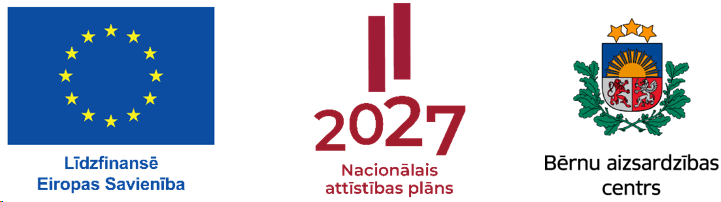 KĀRTĒJĀPROFESIONĀLĀS KOMPETENCES PILNVEIDES PROGRAMMAUN MĀCĪBU METODIKASPECIĀLO ZINĀŠANU APGUVEIBĒRNU TIESĪBU AIZSARDZĪBAS JOMĀpsihologiem(24 akadēmiskās stundas)2024SAĪSINĀJUMILIETOTO JĒDZIENU SKAIDROJUMSIEVADS	Dokumentu veido:kārtējā (24 a/h), kas sastāv no trīs 8 a/h moduļiem, profesionālās kompetences pilnveides programma un mācību metodika psihologiem;pielikumi.Profesionālās kompetences pilnveides programma speciālo zināšanu apguvei bērnu tiesību aizsardzības jomā psihologiem (24 a/h)Ievads programmāMācību programma sastāv no 3 moduļiem[1] bērna labāko interešu principa darbība tiesību piemērošanas praksē;[2] bērna līdzdalības principa darbība tiesību piemērošanas praksē;[3] starpinstitūciju sadarbība bērnu tiesību aizsardzības sistēmā.Katrs modulis sastāv no divām daļām. Pirmajā daļā MG tiek sniegta informācija par jaunākajām izmaiņām tiesību aktos un tiesību piemērošanas praksē, bet otrajā daļā ir trīs tematiskās praktiskās nodarbības, kas ietver apakštēmas un īsu to skaidrojumu.Paredzēts, ka MG apgūst vienu 8 a/h moduli vienu reizi katros 2 gados. Katra programmai ir metodika, kur noteikta moduļu īstenošanas kārtība. Nepieciešamie resursi programmas realizācijai ir norādīti tās metodikā. Informācijas avoti programmas tēmu apguvei ir norādīti programmas noslēgumā, sadaļā “Izmantoto avotu saraksts”.Sekmīgai katra moduļa apguvei MG nepieciešams apmeklēt 100% no katra moduļa klātienes nodarbībām un nokārtot pārbaudes darbu. Pārbaudes darbs sastāv no 12 uzdevumiem, no kuriem 8 ir testa jautājumi (jāatzīmē atbilstošas atbildes) un 4 praktiskie uzdevumi (tiek sniegts praktiskās situācijas apraksts un piedāvāti 3 risinājumi katram no gadījumiem). Lai sekmīgi nokārtotu pārbaudes darbu MG pārstāvim ir jāsniedz 7 pareizas atbildes uz testa jautājumiem un jāatrisina atbilstoši 3 praktiskie uzdevumi. MG pārstāvis var pieļaut vienu kļūdu testa jautājumos un vienu kļūdu praktiskajos uzdevumos, izpildot sekmīgi 10 no 12 uzdevumiem. rogrammas moduļa noslēguma pārbaudījumā tiek iekļauti jautājumi, kuri saistīti ar programmas tēmām. Praktiskie uzdevumi ir saistīti ar attiecīgās MG profesionālā darba specifiku.1.modulisModuļa mērķis – sniegt MG jaunāko informāciju un pilnveidot prasmes bērna labāko interešu principa īstenošanai.Moduļa uzdevumi:[1] informēt MG par jaunāko tiesisko regulējumu un tiesību piemērošanas praksi;[2] pilnveidot MG iemaņas bērna labāko interešu izvērtēšanas procesā;[3] pilnveidot un attīstīt MG iemaņas bērna uzklausīšanā un aizsardzībā no diskriminācijas;[4] pilnveidot MG prasmes, lai novērstu vardarbību pret bērnu.Rezultātā MG:[1] ir ieguvusi zināšanas par jaunāko tiesisko regulējumu un politikas attīstības dokumentiem;[2] pilnveidojusi savas prasmes bērna labāko interešu principa piemērošanai;[3] pilnveidojusi iemaņas bērna uzklausīšanā un aizsardzībā no diskriminācijas;[4] ir informēta par citu nozaru speciālistu kompetenci, darba pienākumiem, uzdevumiem un bērna labāko interešu ievērošanu praksē vardarbības pret bērnu novēršanai.Moduļa daļas1.daļa. Jaunākais tiesiskais regulējums, t.sk. saistībā ar bērna labāko interešu principa ievērošanu (2.5 a/h)Tiesiskais regulējums bērna labāko interešu principa īstenošanai praksē:izmaiņas starptautisko tiesību un nacionālo tiesību normās;izmaiņas politikas attīstības dokumentos; jaunākās judikatūras un prakses apskats.Tiek apskatīti grozījumi galvenajos Latvijai saistošajos starptautiskajos līgumos (piemēram, ANO Bērnu tiesību konvencijā) un Latvijas normatīvajos aktos (piemēram, BTAL). Sniegta informācija par grozījumu saturu, jauno tiesību normu mērķi, grozījumu pamatojumu un ietekmi uz MG darbību.Sniegta apkopojoša informācija par jaunākajiem Latvijas, Eiropas Padomes, Eiropas Savienības un ANO politikas attīstības dokumentiem. Aplūkojot jaunākos politikas attīstības dokumentus, izceltas jaunās prioritātes, to saturs, nozīme un pamatojums, prognozējamo ietekmi uz tiesiskā regulējuma izmaiņām un MG darbību. Aplūkota Latvijas tiesas un kompetento institūciju, Eiropas Cilvēktiesību tiesas, Eiropas Savienības Tiesas, ANO Bērnu tiesību komiteja un citu ANO institūciju jaunākā prakse. Veidojot pārskatu par praksi, sniegta informācija par jaunāko tiesu un kompetento institūciju atziņām (tēzēm), konkrēto lietu faktiskajiem un tiesiskajiem apstākļiem. Prakses maiņas gadījumā tiek sniegta informācija arī par iepriekšējo praksi, lai uzskatāmāk parādītu prakses maiņas pamatojumu un jaunās prakse saturu.2.daļa. Bērna labāko interešu principa īstenošana praksē 1.diskusija (1,5 a/h)Bērna intereses un tiesības būt uzklausītam un paust savu viedokli.Bērna intereses un tiesības netikt diskriminētam.Speciālista loma ikdienā saskaroties ar vardarbības gadījumu un ziņo.Sadarbības veidošana ar bērnu, kurš cenšas izvairīties no sadarbības.Jebkādā ar bērnu saistītā jautājumā (tai skaitā administratīvos, kriminālprocesuālos un citos) bērnam ir tiesības būt uzklausītam vai nu tieši, vai ar pārstāvja starpniecību. Uzklausīšana nozīmē arī bērna viedokļa ņemšanu vērā, pieņemot lēmumus. Izvērtējot bērna intereses, jārespektē bērna tiesības brīvi paust viedokli visos jautājumos, kas skar šo bērnu, bērna viedoklim veltot pienācīgu vērību. Saistībā ar bērna interesēm un tiesībām tikt uzklausītam jāņem vērā, ka viņa vecākiem, aizbildnim vai citām par viņu tiesiski atbildīgajām personām (tai skaitā lēmumu pieņemšanas procesā) ir jāpāriet no bērna vadības un norādījumiem, pie atgādinājumiem un ieteikumiem, bet vēlāk — pie viedokļu apmaiņas vienlīdzīgās attiecībās. Bērnam nobriestot, viņa viedoklim ir arvien lielāka nozīme viņa interešu izvērtēšanā.MG konsultēšanas un izpētes veikšanā ir svarīgi nediskriminēt bērnu un nodrošināt bērna labāko interešu ievērošanu arī gadījumos, ja iegūtā informācija var būt nepatīkama bērna vecākiem vai likumiskajiem pārstāvjiem.Dažādi vardarbības veidi un to atpazīšana – emocionāla vardarbība, fiziska vardarbība nolaidība, pamešana novārtā, bērna aprūpes pienākumu nepildīšana, seksuāla izmantošana. Kā savlaicīgi atpazīt un novērst vardarbību, lai neradītu sekas bērna tālākai attīstībai, tai skaitā: fiziskās, emocionālās, sociālās, kognitīvās un uzvedības sekas. Skaidrot MG, kā tas ietekmē bērna dzīves kvalitāti un bērna, kā nākotnes vecāka un personības emocionālo veselību un sociālo funkciju. Skaidrot jau minētos un citus iemeslus, kuru dēļ vardarbību nedrīkst pieļaut, bet ja tā notikusi, kā to savlaicīgi atklāt, nodrošināt nepieciešamos atbalsta pasākumus bērnam, ievērojot bērna labākās intereses uz attīstību.Ir situācijas, kurās bērns cenšas izvairīties no sadarbības, tam var būt vairāki iemesli, taču MG ir svarīgi izprast šādas situācijas un radoši meklēt tām risinājumu.2.diskusija (1,5 a/h)Bērna interešu izvērtēšana un noteikšana.Atsevišķu bērna labāko interešu aspektu nozīme.Aspektu apsvēršana, izvērtējot bērna intereses.Bērns vecāku domstarpību epicentrā - kā speciālistam rīkoties bērna labākajās interesēs, saglabājot produktīvas attiecības ar abām pusēm.MG savā profesionālajā darbībā ļoti bieži izvērtē un ietekmē ar bērnu saistītus lēmumus. Svarīgi izprast, ka konkrētais lēmums atbilst bērna labākajām interesēm. Bērna labākās intereses ir primārie faktori, kas jāņem vērā jebkādā situācijā, kura skar vai var skart bērnu. Bērna labākās intereses ir ļoti plašs jēdziens, kas sevī ietver bērna labklājību un bērna vajadzību attīstīties drošā, stabilā un viņam nekaitīgā vidē. Bērna labākās intereses ir atkarīgas no dažādiem individuāliem apstākļiem, tādiem kā bērna vecums un brieduma pakāpe, viņa apzinātās , vecāku klātbūtne vai prombūtne un iepriekšējā pieredze.3.diskusija (1,5 a/h)Prakses piemēri un to analīze, vadoties no MG pieredzes un konkrētiem prakses gadījumiem iepriekšējā periodā. ar attīstāmās prakses piemēriem un veiksmīgas sadarbības pieredzi individuālo gadījumu risināšanā.Riski, izaicinājumi un negatīvās prakses piemēri bērna labāko interešu principa ieviešanā praksē.Šīs diskusijas mērķis ir aktualizēt konkrētas situācijas, kad bērna labāko interešu nodrošināšana var būt īpaši komplicēta un prasīt no MG nepieciešamību izmantot dažādas pieejas un metodes, lai varētu palīdzēt pieņemt bērna labākajām interesēm atbilstošāko lēmumu. Lai veicinātu MG diskusiju, kurā viņiem būtu iespēja dalīties ar savu līdzšinējo pieredzi, dalībniekiem tiek piedāvātas konkrētas problēmu situācijas. MG uzdevums ir, risinot problēmu situācijas, atbildēt uz uzdotajiem jautājumiem. Situāciju risināšanas gaitā, izmantojot un daloties ar savu profesionālo pieredzi, MG jānonāk pie atziņām, kā speciālistu rīcība īstermiņā un ilgtermiņā var ietekmēt bērna attīstību un emocionālo veselību. Reizēm bērna labākajām interesēm atbilstošs lēmums īstermiņā var būt pietiekams, taču ilgtermiņā izrādīties bērnam kaitējošs. Diskusiju tēmas skars 3 bērna dzīvē nozīmīgas jomas – bērns izglītības sistēmā, bērns saskarē ar sociālo sistēmu, bērns saskarē ar tiesību aizsardzības sistēmu. 2.modulisModuļa mērķis - sniegt MG jaunāko informāciju un pilnveidot prasmes bērna līdzdalības principa īstenošanai.Moduļa uzdevumi:[1] nformēt MG par jaunāko tiesisko regulējumu un tiesību piemērošanas praksi;[2] pilnveidot MG iemaņas bērna līdzdalības izvērtēšanas un ieviešanas procesā;[3] pilnveidot MG iemaņas bērna līdzdalības veicināšanai dažādos vecumposmos un situācijās;[4]  pilnveidot MG prasmes saskarsmes veidošanai līdzdalības procesa nodrošināšanā.Rezultātā MG:[1] informēta par jaunāko tiesisko regulējumu un politikas attīstības dokumentiem;[2] pilnveidojusi prasmes bērna līdzdalības principa piemērošanai;[3] pilnveidojusi iemaņas bērna līdzdalības veicināšanai dažādos vecumposmos un situācijās;[4] pilnveidojusi prasmes saskarsmes veidošanai līdzdalības procesa nodrošināšanā.Moduļa daļas1.daļa. Jaunākais tiesiskais regulējums (2.5 a/h)Tiesiskais regulējums bērna līdzdalības principa īstenošanai praksē:izmaiņas starptautisko tiesību un nacionālo tiesību normāsizmaiņas politikas attīstības dokumentos; jaunākās judikatūras un prakses apskats.Apskatīti grozījumi galvenajos Latvijai saistošajos starptautiskajos līgumos (piemēram, ANO Bērnu tiesību konvencijā) un Latvijas normatīvajos aktos (piemēram, BTAL). Sniegta informācija par grozījumu saturu, jauno tiesību normu mērķi, grozījumu pamatojumu un ietekmi uz MG darbību. Sniegta apkopojoša informācija par jaunākajiem Latvijas, Eiropas Padomes, Eiropas Savienības un ANO politikas attīstības dokumentiem. Aplūkojot jaunākos politikas attīstības dokumentus, izceltas jaunās prioritātes, to saturs, nozīme un pamatojums, prognozējamo ietekmi uz tiesiskā regulējuma izmaiņām un MG darbību. Aplūkota Latvijas tiesas un kompetento institūciju (piemēram, , bāriņtiesu), Eiropas Cilvēktiesību tiesas, Eiropas Savienības Tiesas, ANO Bērnu tiesību komiteja un citu ANO institūciju jaunākā prakse. Veidojot pārskatu par praksi, sniegta informācija par jaunāko tiesu un kompetento institūciju atziņām (tēzēm), konkrēto lietu faktiskajiem un tiesiskajiem apstākļiem. Prakses maiņas gadījumā tiek sniegta informācija arī par iepriekšējo praksi, lai uzskatāmāk parādītu prakses maiņas pamatojumu un jaunās prakse saturu.2.daļa. Bērna līdzdalības principa īstenošana praksē.1.diskusija (1,5 a/h)Bērna spēja formulēt viedokli.Bērna tiesība brīvi paust viedokli.Jautājumi, kuri skar vai var skart bērnu.Speciālista loma, veidojot saskarsmi ar bērnu un viņa ģimeni, veicinot bērna līdzdalību.Bērnam, kurš ir spējīgs formulēt savu viedokli, ir tiesības tikt uzklausītam. Šāds formulējums nav ierobežojums, bet gan pienākums izvērtēt bērna spējas pēc iespējas plašāk formulēt patstāvīgu viedokli. Tāpēc nav pamata vispārināt un pieņemt, ka bērns nespēj paust savu viedokli. Tieši pretēji, jāvadās no apsvēruma, ka bērns spēj formulēt savu viedokli, un jāatzīst, ka bērnam ir tiesības paust šo viedokli. Bērnam nav pienākuma vispirms pierādīt savas spējas paust viedokli, jo pastāv prezumpcija, ka bērns spēj paust viedokli atbilstoši savam vecumam un briedumam. Tādējādi tiek prezumēts, ka bērns spēj formulēt savu viedokli jau agrā vecumā, pat tad, ja nespēj to formulēt mutvārdos. Tāpēc komunikācijā ar bērniem agrīnā vecumā ir lietojamas saziņas neverbālās formas, tostarp rotaļāšanās, ķermeņa valoda, sejas izteiksme, kā arī zīmēšana un gleznošana, kas ļoti maziem bērniem palīdz parādīt to, ka viņi saprot, kā veic izvēli un kam tieši dod priekšroku. Brīva viedokļa paušana nozīmē to, ka bērns, neviena nepiespiests, var paust savu viedokli un izvēlēties izmantot savas tiesības tikt uzklausītam vai arī – izvēlēties nepaust viedokli. Brīva viedokļa paušana nozīmē arī to, ka ar bērnu nedrīkst manipulēt un viņu nedrīkst ietekmēt vai izdarīt uz viņu spiedienu, lai iegūtu informāciju. Tāpēc apstākļiem (gan fiziskiem, gan emocionāliem), kuros bērns pauž savu viedokli ir jābūt tādiem, kuros bērns jūtas drošībā un pasargāts.Bērnam ir jārada apstākļi un iespējas, kuros viņš var paust savu viedokli un tikt uzklausīts visos jautājumos, kas viņu skar, ne tikai tad, kad tiek pieņemts konkrēts lēmums attiecībā uz pašu bērnu, viņa tiesībām vai pienākumiem. Tas norāda uz otru šo tiesību priekšnoteikumu, proti, bērns ir jāuzklausa, ja izskatāmais jautājums viņu jebkādā veidā skar.Bērna viedoklim ir jāpievērš pienācīga uzmanība atbilstoši bērna vecumam un brieduma pakāpei. Šī klauzula attiecas uz bērna spējām, kas ir jānovērtē, lai viņa viedoklim varētu pievērst pienācīgu uzmanību vai viņu varētu informēt par to, kā viņa viedoklis ir ietekmējis procesa rezultātu. Nav pietiekami tikai ar bērna uzklausīšanu, proti - bērna viedoklis ir nopietni jāņem vērā, ja bērns ir spējīgs formulēt savu viedokli.Psihologam ir būtiska loma bērna līdzdalības nodrošināšanā, tā ietver gan patstāvīgu, gan multidisciplināras komandas darbu, identificējot un novērtējot bērna psihes funkcionēšanas īpatnības, psiholoģiskā rakstura un uzvedības vai saskarsmes īpatnības. Psihologs, pamatojoties uz savām profesionālajām zināšanām un prasmēm, rada apstākļus bērnu līdzdalības principa iedzīvināšanai praksē, aktīvi sadarbojoties gan ar bērnu, gan  bērnu tiesību subjektiem.2.diskusija (1,5 a/h)Pasākumi, kas jāveic, lai ievērotu bērna tiesības būt uzklausītam. Bērna līdzdalības organizēšana, lai tā stimulētu ģimenes individuālā gadījuma risināšanu.Speciālistu savstarpēji saskaņota sadarbība, bērna līdzdalības līmenis un formas.No bērna informēšanas līdz bērna vadītai līdzdalībai: kurš līdzdalības līmenis ir visefektīvākais.Līdzdalību veicinošie faktori: kā veicināt, lai visi gadījumā iesaistītie speciālisti tos pielietotu savā profesionālajā darbībā.Lai nodrošinātu bērnu līdzdalību un tiesības tikt uzklausītam jāapzinās, ka šī tiesība bez ierobežojuma attiecas uz visa veida ar bērnu saistītiem lēmumiem. Īpaši tas nozīmīgs situācijās, kur bērns kļuvis par fiziskas vai psiholoģiskas vardarbības, seksuālas izmantošanas vai cita veida prettiesisku darbību upuri un apstākļu noskaidrošanai vai tālāko darbību plānošanai nepieciešams bērna viedoklis. Pirms viedokļa noskaidrošanas svarīgi tam pienācīgi sagatavoties un sagatavot arī bērnu. Šeit jāatceras, ka nozīme ir visam – gan telpas iekārtojumam un atmosfērai, gan speciālista apģērbam. Pēc viedokļa iegūšanas speciālistiem ir jānorāda: kā bērns tika uzklausīts, cik lielā mērā ir ņemts vērā bērna viedoklis un kā šī lēmuma rezultāts ietekmēs bērnu. Īpaša uzmanība jāpievērš tādiem aspektiem kā informācijas sniegšana bērnam piemērotā veidā, jo vadoties no tās, bērns paudīs savu viedokli. Ja bērns vēlas paust savu viedokli, tad viņam ir jāizskaidro, kādā tieši veidā tas ir iespējams: tieši vai ar starpnieka palīdzību. Ja bērns tiek uzklausīts ar starpnieka palīdzību, jāseko tam, lai bērna viedoklis būtu precīzi atainots lēmuma pieņēmējam.Atbilstoši organizēts bērna līdzdalības process: bērna informēšana, uzklausīšana, atgriezeniskās saites sniegšana bērnam, veicina kvalitatīvu un motivētu lēmumu pieņemšanu. Lai to īstenotu iesaistītajiem speciālistiem, savstarpēji sadarbojoties, ir jāveic pasākumi, lai ievērotu bērna tiesības būt uzklausītam: sagatavošanās; bērna spēju novērtēšana; uzklausīšana; atgriezeniskā saite. Psihologam šajā procesā var būt nozīmīga loma. Lai aktivizētu bērnu līdzdalību veicinošos faktorus, dažādu nozaru profesionāļiem ir jāapzinās kvalitatīvu lēmumu pieņemšanas priekšrocības bērna tiesību nodrošināšanā.3.diskusija (1,5 a/h)Prakses piemēri un to analīze.Līdzdalības nozīme.Līdzdalības iespējas atkarībā no bērna vecuma, brieduma un veselības stāvokļa.Labā prakse bērna līdzdalības īstenošanā.Riska faktori un izaicinājumi bērna līdzdalības praksē.Kopš ANO Bērnu tiesību konvencijas ratifikācijas, nodrošināt bērnu līdzdalību lēmumu pieņemšanā ir katra speciālista profesionālais pienākums, tai skaitā, lai nodrošinātu bērna interesēm atbilstošu lēmumu pieņemšanu gan valsts un pašvaldību līmenī, gan tiesas procesos, gan dažādu tiesas nolēmumu izpildē. Jāņem vērā, ka bērna tiesības tikt uzklausītam un līdzdarboties lēmumu pieņemšanā, ir cieši saistītas ar bērna labāko interešu principa īstenošanu, kas nodrošina bērnam kā tiesību subjektam pamata tiesības. Bērnu līdzdalības princips ir saistīts arī ar citiem nozīmīgiem bērnu tiesību aizsardzības principiem un to praktisko ieviešanu, proti, tiesības netikt diskriminētam, tiesības uz dzīvību, izdzīvošanu un attīstību, primāro apsvērumu - bērna interesēm, tiesībām uz vārda brīvību, tiesībām uz informāciju un citām.Bērna līdzdalības nodrošināšanā, var rasties dažādi šķēršļi un izaicinājumi, piemēram, zināšanu un prasmju trūkums. Proti, speciālisti ir jāsagatavo, viņiem ir jāizkopj prasmes, lai viņi varētu efektīvi sekmēt bērnu līdzdalību. Piemēram, prasme klausīties bērnos, sadarboties ar bērniem un efektīvi iesaistīt viņus, ņemot vērā viņu attīstības pakāpi. Riskus līdzdalības praksē rada attīstāmās prakses nepārzināšana, slikta procesu pārskatāmība, brīvprātības principa neievērošana, cieņas trūkums attiecībā uz bērna viedokli. Tā arī neizpratne par kādiem tieši jautājumiem ir jāizzina bērna viedoklis (jautājumiem, par kuriem bērnam ir tiesības paust savu viedokli, ir jābūt tiešām būtiskiem viņu dzīvē), bērniem draudzīgas vides un metožu trūkums, drošu un atbilstošu apstākļu nodrošināšana, jo atsevišķos gadījumos sava viedokļa paušana var būt riskanta. Pieaugušie ir atbildīgi par bērniem, ar kuriem viņi strādā, un tāpēc viņiem ir jāveic visi piesardzības pasākumi, lai pēc iespējas samazinātu risku, ka bērni savas līdzdalības dēļ saskaras ar vardarbību, tiek izmantoti vai piedzīvo citas negatīvas sekas. Tāpēc nepieciešama prasme nodrošināt atgriezenisko saiti, proti, ikvienā izpētes vai konsultatīvajā procesā bērni ir jāinformē par to, kā viņu viedoklis ir bijis interpretēts un izmantots.Lai prakse būtu efektīva un sasniegtu tai noteiktos mērķus, nepieciešama regulāra informācijas apmaiņa starp iesaistītajiem speciālistiem, kuri strādā ar līdzdalības principa piemērošanu dažādās ar bērna tiesībām saistītās praktiskās situācijās un, analizējot praksi, identificētu metodes, kuras ir attīstāmas tālāk.Psihologu zināšanas par bērnu attīstību, iespējamām reakcijām, iesaistes iespējām, tostarp vecuma un brieduma kritēriju sasaisti, ir ļoti būtiskas kvalitatīva līdzdalības procesa nodrošināšanā. Nozīmīga loma ir psihologu sadarbībai ar citiem speciālistiem, kuri iesaistīti bērna vai bērnu līdzdalības procesa praktiskajā organizēšanā un nodrošināšanā. 3.modulisModuļa mērķis – sniegt MG jaunāko informāciju un pilnveidot prasmes starpinstitūciju sadarbības veicināšanā.Moduļa uzdevumi:[1] informēt MG par jaunāko tiesisko regulējumu un tiesību piemērošanas praksi;[2] pilnveidot MG iemaņas starpinstitūciju sadarbībā;[3] attīstīt un pilnveidot MG iemaņas starpinstitūciju sadarbības veidošanā dažādās situācijās;[4] pilnveidot prasmes iniciēt un vadīt, kā arī pilnvērtīgi piedalīties citu iniciētajās un vadītajās starpinstitūciju sanāksmēs;[5] trenēt spēju pieņemt un akceptēt dažādu institūciju profesionālos mērķus, prioritātes un profesionālo lomu.Rezultātā MG:[1] iepazīstināti ar jaunāko tiesisko regulējumu un politikas attīstības dokumentiem;[2] pilnveidojui prasmes starpinstitūciju sadarbībā, tās organizēšanā un vadīšanā;[3] pilnveidojusi prasmes un iemaņas sadarbības veidošanā dažādās situācijās;[4] pilnveidojusi prasmes iniciēt un vadīt, kā arī pilnvērtīgi piedalīties citu iniciētajās un vadītajās starpinstitūciju sanāksmēs;[5] spēj pieņemt un akceptēt dažādu institūciju mērķus, prioritātes un profesionālo lomu.Moduļa daļas1.daļa. Jaunākais tiesiskais regulējums, t.sk saistībā ar starpinstitūciju sadarbību bērnu tiesību aizsardzības jomā (2.5 a/h)Tiesiskais regulējums starpinstitūciju sadarbības īstenošanai praksē: izmaiņas starptautiskās, nacionālās tiesību normās; izmaiņas politikas attīstības dokumentos;  jaunākās judikatūras un prakses apskats.Apskatīti grozījumi galvenajos Latvijai saistošajos starptautiskajos līgumos (piemēram, ANO Bērnu tiesību konvencijā) un Latvijas normatīvajos aktos (piemēram, BTAL). Sniegta informācija par grozījumu saturu, jauno tiesību normu mērķi, grozījumu pamatojumu un ietekmi uz MG darbību. Sniegta apkopojoša informācija par jaunākajiem Latvijas, Eiropas Padomes, Eiropas Savienības un ANO politikas attīstības dokumentiem. Aplūkojot jaunākos politikas attīstības dokumentus, tiek izceltas jaunās prioritātes, to saturs, nozīme un pamatojums, prognozējamo ietekmi uz tiesiskā regulējuma izmaiņām un MG darbību. Aplūkota Latvijas tiesas un kompetento institūciju, Eiropas Cilvēktiesību tiesas, Eiropas Savienības Tiesas, ANO Bērnu tiesību komiteja un citu ANO institūciju jaunākā prakse. Veidojot pārskatu par praksi, tiek sniegta informācija par jaunāko tiesu un kompetento institūciju atziņām (tēzēm), konkrēto lietu faktiskajiem un tiesiskajiem apstākļiem. Prakses maiņas gadījumā tiek sniegta informācija arī par iepriekšējo praksi, lai uzskatāmāk parādītu prakses maiņas pamatojumu un jaunās prakse saturu.2.daļa. Starpinstitūciju sadarbības praktiskie aspekti1.diskusija (1,5 a/h)Institūciju kompetences robežas starpinstitūciju sadarbībā.Starpinstitūciju sadarbība un darba organizācijas aspekti.Lietas vadība vienas iestādes kompetences ietvarā un sadarbība starp dažādām iestādēm.Sadarbības grupa darbojas kā konsultatīva koleģiāla platforma, kas izveidota nolūkā sekmēt efektīvu institūciju savstarpēju sadarbību bērnu tiesību aizsardzībā, kā arī darbu ar bērnu un ģimeni katra iesaistītā institūcija veic atbilstīgi savai kompetencei. Sadarbības grupu galvenais uzdevums ir nodrošināt platformu, kuras ietvaros starp iesaistītajām institūcijām notiek regulāra informācijas apmaiņa gan par sadarbību, gan par individuālajiem un aktuāliem gadījumiem. 2017.gada 12. septembra Ministru kabineta noteikumi Nr.545 “Noteikumi par institūciju sadarbību bērnu tiesību aizsardzībā” (turpmāk – noteikumi) nosaka, ka katrs sadarbības grupas dalībnieks sadarbības grupā darbojas atbilstīgi savai kompetencei. Lai gan psihologs nav sadarbības grupas dalībnieks, tomēr noteikumu 7.punkts paredz, ka individuālu gadījumu izskatīšanai sadarbības grupa var pieaicināt citus speciālistus vai pieprasīt no viņiem nepieciešamo informāciju saskaņā ar normatīvajiem aktiem fizisko personu datu aizsardzības jomā, ja attiecīgā informācija varētu būt būtiska sadarbības grupas darbā. Tas nozīmē, ka psihologs var būt viens no šī punkta kārtībā piesaistāmiem speciālistiem. Minētā dēļ, psihologam jāizprot sadarbības grupu darbība un psihologa loma šajā starpinstitūciju sadarbības platformā.Blakus starpinstitūciju sadarbības grupām pašvaldībās, starpinstitucionālā sadarbība veidota arī Valsts probācijas dienestā, kur starpinstitucionāl sadarbība ir definēta Valsts probācijas dienesta likumā. Šo starpinstitūciju sadarbības modeli izmanto VPD funkciju īstenošanā. Valsts probācijas dienesta likuma 21.1 panta otrās daļas 8.punkts paredz, ka dalībai starpinstitūciju sadarbības sanāksmē var pieaicināt citu institūciju pārstāvjus vai fiziskās personas, kas var sniegt informāciju vai atbalstu darbā ar probācijas klientu un viņa ģimeni. Pamatojoties uz šo tiesību normu iespējams uzaicināt arī psihologu. Tāpēc psihologam jāpārzina arī šī starpinstitūciju sadarbības forma. Jāņem vērā, ka šī forma ir metode, kā ar starpinstitūciju sadarbības palīdzību vadīt lietu vienas iestādes ietvaros. Proti, metode attiecas tikai uz personām, kuras pamatojoties uz tiesību normām ir VPD klienti.Būtiska loma psihologu iesaistei ir atvēlēta 2023.gada 24.oktobrī pieņemtajos Ministru kabineta noteikumos Nr.608 “Kārtība, kādā tiek īstenota starpinstitucionālās sadarbības programma "Bērna māja"”, kas nosaka kārtību, kādā tiek organizēta starpinstitucionālās sadarbības programmas "Bērna māja" īstenošana, sniegti pakalpojumi un veiktas starpinstitucionālās sadarbības procedūras, kā arī nosaka personas datu apstrādes apjomu un kārtību.2.diskusija (1,5 a/h)Sadarbības grupas darba organizācijas aspekti pašvaldībā (nolikums, vadība, dalība, iestāžu iesaiste).Sadarbības grupas darba norises plānošana, iespējamie darbības veidi, speciālistu pieredze.Atsevišķu speciālistu loma un nozīme sadarbības grupā.Starpinstitūciju sadarbības formas, dalībnieki, mērķi un līderi.Sadarbības grupu veidošanu attiecīgās pašvaldības teritorijā nosaka ar pašvaldības domes izstrādātu sadarbības grupas nolikumu. Šajā nolikumā nosaka sadarbības grupas vai grupu sasaukšanas kārtību, darba organizāciju, atbildības jomas, ētiku, konfidencialitāti, datu aizsardzību un citus jautājumus. Tai skaitā tiek ietverts regulējums par savstarpējo sadarbību starp vienas pašvaldības teritorijā izveidotajām vairākām sadarbības grupām un dažādu pašvaldību sadarbības grupām. Sadarbības grupas darba organizācijas metodes, formas un noteikumi tiek ietverti nolikumā. Lai sadarbības grupa darbotos veiksmīgi un sasniegtu tai noteiktos mērķus, nepieciešams, lai visiem procesā iesaistītajiem speciālistiem būtu saprotama darba plānošana un norise. Sadarbības grupa darbojas saskaņā ar oteikumiem un nolikumu, papildus tam, sadarbības grupai ir sava dokumentācija, tai skaitā – sanāksmju protokoli; informācija par individuālo gadījumu; informācija par situāciju bērnu tiesību aizsardzības jomā konkrētā pašvaldības teritorijā; dažādi priekšlikumi tiesību aktu pilnveidei un citi. Sadarbības grupā ietvert speciālisti var būt dažādi, atkarībā no sadarbības grupu organizācijas konkrētā pašvaldībā. Noteikumi no, kādu institūciju pārstāvji iekļaujami sadarbības grupas sastāvā un kādi ir pieaicināmi pēc sadarbības grupas locekļu iniciatīvas. Lēmums par speciālista, tai skaitā psihologa pieaicināšanu atsevišķu darbību veikšanai, ir atkarīgs no daudziem faktoriem, tai skaitā sadarbības grupā risināmā jautājuma specifikas. Sadarbības grupas darba organizācijā būtiska nozīme ir sadarbības grupas vadītājam un viņa spējām efektīvi izmantot sadarbības grupas platformu bērnu tiesību aizsardzības mērķu sasniegšanai, gan organizējot individuālo gadījumu izskatīšanu un vadību, gan īstenojot uzdevumus, kuriem ir nozīme bērnu tiesību aizsardzības programmas izstrādei un ieviešanai. Ja starpinstitūciju sadarbība ir veiksmīgi organizēta, tad tās dalībniekiem ir pieejams papildus atbalsts dažāda veida profesionālajās situācijās. Ņemot vērā, ka starpinstitucionālās sadarbības programmas "Bērna māja" sekmīgai darbībai ir būtiska nozīmē bērnu un viņu tuvinieku aizsardzībā no vardarbības, tās kaitīgajām sekām un sekundārās viktimizācijas, psihologiem ir pārzin šīs programmas darbīb. 3.diskusija (1,5 a/h)Praktisko piemēru analīze: attīstāmā prakse un riska faktori starpinstitūciju sadarbībā.Speciālists kā starpinstitūciju sadarbības iniciators.Atbildība par bērna un viņa ģimenes konfidencialitātes ievērošanu individuālā gadījuma risināšanā.Efektīvas starpinstitūciju un starpprofesionāļu sadarbības veicināšanai MG tiek dota iespēja diskutēt un dalīties ar savu profesionālo pieredzi. Diskusijas veicināšanai dalībniekiem piedāvā situācijas, kas izgaismo šī brīža starpinstitūciju sadarbības dažādos aspektus, īpaši vēršot uzmanību uz speciālistu atšķirīgiem priekšstatiem, izpratni un pieredzi.Būtiski izprast MG lomu starpinstitūciju sadarbībā. MG darbību, konfidencialitātes ievērošanu un informācijas apjomu, ko MG ir tiesīga izpaust, regulē Psihologu likums. Būtiski aspekti, kas jāizvērtē, piedaloties starpinstitūciju sadarbībā ir psihologa profesionālās darbības pamatprincipi. Piemēram, saskaņā ar Psihologu likuma 12.panta pirmo punktu, atbildības princips nosaka, ka par savu profesionālo darbību un pieņemtajiem lēmumiem, neatkarīgi no personiskiem un ārējiem apstākļiem ir atbildīga pati MG. Viens no veiksmīgas sadarbības priekšnoteikumiem ir uzticēšanās, tādēļ ir  svarīgi ievērot  konfidencialitātes principu — MG neizpauž ziņas par pasūtītāju un klientu, viņus identificējošu informāciju, kā arī ar pasūtītāju vai klientu saistītu personīga rakstura informāciju, kas tapusi zināma, pildot profesionālos pienākumus, izņemot Psihologa likuma 16. pantā minētos gadījumus. Psihologu likuma 12.panta piektajā punktā noteikts, ka MG ir jāsadarbojas ar citiem speciālistiem un institūcijām, ievērojot profesionālas sadarbības principu.Psihologa pienākums ir neizpaust par klientu iegūto informāciju trešajām personām, izņemot normatīvajos aktos noteiktos gadījumus. Psihologs nav tiesīgs izpaust informāciju, kas attiecas uz viņa klientu un sadarbības procesā konfidenciāli uzticētajām ziņām, izņemot gadījumus, kas noteikti Psihologu likuma 16. panta otrajā daļā. Ņemot vērā, ka lielākoties MG strādā individuāli, tad atbildība par informācijas apmaiņu ir paša speciālista atbildībā, taču, ja MG strādā kādā no iestādēm (piemēram, izglītības iestāde, krīzes centrs, NVO) Psihologa likuma 16. panta trešā daļa. Izmantoto avotu sarakstsGrāmatas, periodika un pētījumiElsiņa I., Martinsone B., Mihailovs I. J. (2022) Psihologa profesionālās darbības ētika: Teorētiskais pamats un praktiskās vadlīnijas. Rīga: izdevniecība SIA “Drukatava” Pieejams: https://www.ikvd.gov.lv/lv/media/3752/download?attachment Sebre S., Miltuze A. (2022) “Attīstības psiholoģija. Cilvēka attīstība visas dzīves garumā.” Zvaigzne ABC.Pērvisa K., Kross D., Sanšaina V. (2018) “Bērns jaunā ģimenē”, Zvaigzne ABCLendija S., Ozola E. (2004) “Bērna emocionālā audzināšana”, Rasa ABCLinkolna T. (2000) “Bērna audzināšana. No dzimšanas cauri pusaudža gadiem”, AvotsReņģe V. (2002) “Sociālā psiholoģija”, Zvaigzne ABCKucina I. (2020) Bērnu pārrobežu nolaupīšanas civiltiesiskie aspekti. Bērns starp vecākiem un valstīm. Rīga: Tiesu namu aģentūraLeiendekers A. (2017) “Šķiršanās: Pārdomas, pieredze, padomi”, JumavaCentrs Dardedze (2010) “Rokasgrāmata darbam ar vardarbībā cietušiem bērniem”, SIA “White Cat”Boulbijs Dž. (1998) “Drošais pamats. Vecāku un bērnu savstarpējā pieķeršanās – cilvēka veselīgas attīstības priekšnoteikums. Rīga: apgāds „Rasa ABC”, 1998.”, 168Bankrofts L. (2020) “Kāpēc viņš tā dara?”, Zvaigzne ABC Crisci G., Lay M., Lowenstein L. (1998) “Paper Dolls and Paper Planes. Therapeutic Exercises for Sexually Traumatized Children.”Berlande G. Nolēmumu izpildīšana lietās, kas izriet no saskarsmes tiesībām. Jurista Vārds, 16.06.2020., Nr. 24/25 (1134/1135), 43.-48.lpp.Blūmiņa L. Rīkojums par bērna atgriešanu – starptautisks instruments vecāku tiesību un bērnu interešu īstenošanai. Jurista Vārds, 16.06.2020., Nr. 24/25 (1134/1135), 20.-24.lpp.Celmiņa I., Daugule D. Saskarsmes tiesību īstenošanas problemātika. Jurista Vārds, 19.11.2019., Nr. 46 (1104), 10.-24.lpp.Ceļmale L. Bērna labāko interešu princips un tā piemērošana praksē. Jurista Vārds, 06.06.2017., Nr. 24 (978), 20.-23.lpp.Daugule D. Bērna labākās intereses. Jurista Vārds, 08.06.2021., Nr. 23 (1185), 12.-13.lpp.Henzele L. Par bērna viedokli saskarsmes tiesību īstenošanā. Jurista Vārds, 16.06.2020., Nr. 24/25 (1134/1135), 41.-43.lpp.Jugane-Lintere B., Strakše S., Vainovskis M., Krasnogolovs A., Stepanovs J., Bahs J., Krūmiņa A. Bērnu nolaupīšanas civiltiesiskie aspekti: tiesību piemērošanas izaicinājumi. Jurista Vārds, 30.03.2021., Nr. 13 (1175), 19.-23.lpp.Jumakova A., Celmiņa I., Upena L. Latvijas valstspiederīgo bērnu interešu aizsardzības aspekti ārvalstīs. Jurista Vārds, 30.05.2023., Nr. 22 (1288), 24.-28.lpp.Jumakova A., Celmiņa I., Upena L. Latvijas valstspiederīgo bērnu interešu aizsardzības aspekti ārvalstīs. Jurista Vārds, 30.05.2023., Nr. 22 (1288), 24.-28.lpp.Kāpiņa L., Šavdina J. Bērna labāko interešu principa nodrošināšana mediācijā. Jurista Vārds, 16.06.2020., Nr. 24/25 (1134/1135), 58.-62.lpp.Krasanova A. Bērna, kas cietis no vardarbības, tiesības saņemt efektīvu un savlaicīgu juridisko palīdzību. Jurista Vārds, 06.08.2019., Nr. 31 (1089), 18.-21.lpp.Kronberga I. Bērna labāko interešu principa realizācija praksē. Jurista Vārds, 07.01.2020., Nr. 01 (1111), 52.-56.lpp.Kronberga I. Kā uzlabot bērnu tiesību aizsardzību Latvijā. Jurista Vārds, 16.06.2020., Nr. 24/25 (1134/1135), 8.-10.lpp.Kronberga I., Litvins G., Zavadskis A. Starpinstitūciju sadarbību bērnu tiesību aizsardzībā. Latvijas Tiesnešu mācību centrs, 2020.Kronberga I., Sīle S., Valters M. Bērnu emocionālais traumatisms atkārtotas ārpusģimenes aprūpes maiņas gadījumos. Latvijas Tiesnešu mācību centrs, 2020.Krūmiņa V., Zemīte K. Tiesvedību mijiedarbība bērnu tiesību aizsardzības strīdos. Jurista Vārds, 16.06.2020., Nr. 24/25 (1134/1135), 11.-15.lpp.Kucina I. Piezīmes par Latvijas tiesu lēmumiem K. Misānes civillietās par bērna atgriešanu no Latvijas uz Dienvidāfriku. Jurista Vārds, 16.06.2020., Nr. 24/25 (1134/1135), 38.-40.lpp.Kucina I., Celmiņa I., Papsujevičs M. Institūciju un sabiedrības pienākumi bērnu tiesību aizsardzībā. Jurista Vārds, 08.06.2021., Nr. 23 (1185), 15.-19.lpp.Latvijas Republikas Satversmes komentāri. VIII nodaļa. Cilvēka pamattiesības.” Latvijas Vēstnesis, 2011.Laure M. Briseles IIter regula – jauns starptautisko privāttiesību instruments ģimenes tiesību jomā. Jurista Vārds, 18.10.2022., Nr. 42 (1256), 14.-20.lpp.Levits E., Ziemele I., Leimane-Veldmeijere I., Garsvāne S., Mits M., Kamenska A., Muižnieks N., Spale A., Tāre I. Cilvēktiesības pasaulē un Latvijā. Inetas Ziemeles zinātniskā redakcijā. Otrais papildinātais izdevums. Rīga: Tiesu namu aģentūra, 2021.Peņkovska S. Bērna administratīvā atbildība. Jurista Vārds, 08.06.2021., Nr. 23 (1185), 13.-14.lpp.Smiltēna A. Parens patriae doktrīna – valsts intervence bērna labākajās interesēs. Jurista Vārds, 30.03.2021., Nr. 13 (1175), 24.-27.lpp.Vainovskis M., Medne L., Bitāne B. Pārrobežu lietas par bērnu prettiesisku pārvietošanu vai aizturēšanu: aktuālie prakses jautājumi. Jurista Vārds, 16.06.2020., Nr. 24/25 (1134/1135), 24-34.lpp.Zemīte K. Nepilngadīgās personas (bērna) viedokļa noskaidrošana. Jurista Vārds, 15.12.2020., Nr. 50 (1160), 43.-51.lpp.Zemīte K. Secinājumi pēc ECT sprieduma par vecāka saskarsmes tiesībām ar bērnu. Jurista Vārds, 30.05.2023., Nr. 22 (1288), 24.-27.lpp.Atkinson, M., Doherty, P. and Kinder, K. Multi-agency working: models, challenges and key factors for success’, Journal of Early Childhood Research, Vol. 3, Issue 1, 2007, p. 7–17.Carmel Duggan, Carmel Corrigan. A literature review of inter-agency work with particular focus on children’s services. WRC Social and Economic Consultants Ltd., 2009. Cvejić Jančić O. The Rights of the Child in a Changing World 25 Years After The UN Convention on the Rights of the Child. Springer International Publishing, 2015.Desmet E., Brems E., Vandenhole W. Children's Rights Law in the Global Human Rights Landscape Isolation, Inspiration, Integration? Taylor & Francis, 2017.Dunkel F., Grzywa-Holten J., Horsfield P. Restorative justice and mediation in penal matters. A stock-taking of legal issues, implementation strategies and outcomes in 36 European countries, Vol.2. Forum Verlag Godesberg: 2015.Earner I., Telitsyna A. The Development of Child Protection Systems in the Post-Soviet States. A Twenty Five Years Perspective. Child Maltreatment. Contemporary Issues in Research and Policy. Volume 12. Springer, 2021.Feinstein R.E., Connelly J.V., Feinstein M.S. Integrating behavioral health and primary care, Oxford University Press, 2017, p.47.-50. Kelleher P. and Kelleher C. Inter-agency work in Ireland. Unpublished report for West Tallaght CDI, 2005.Kucina I. Bērnu pārrobežu nolaupīšanas civiltiesiskie aspekti. Bērns starp vecākiem un valstīm. Rīga: Tiesu namu aģentūra, 2020, 148. lpp.Marrus E., Laufer-Ukeles P. Global Reflections on Children’s Rights and the Law 30 Years After the Convention on the Rights of the Child. Taylor & Francis, 2021.Sloth-Nielsen J., Liefaard T. The United Nations Convention on the Rights of the Child. Taking Stock After 25 Years and Looking Ahead. Brill, 2016.Stalford H., Iusmen I.The EU as a Children’s Rights Actor. Law, Policy and Structural Dimensions. Verlag Barbara Budrich, 2015.Vandenhole W., Türkelli G.Z., Lembrechts S. Children's Rights. A Commentary on the Convention on the Rights of the Child and its Protocols. Edward Elgar Publishing, 2019.Walsh J., Craig S. and McCarthy D. Local Partnerships for Social Inclusion, Dublin, Combat Poverty Agency, 1998.Vaghri, Z., Zermatten, J., Lansdown, G., Ruggiero, R. eds. Monitoring State Compliance with the UN Convention on the Rights of the Child An Analysis of Attributes. Springer, 2022.Latvijas normatīvie aktiLatvijas Republikas Satversme. Latvijas Vēstnesis, 01.07.1993., Nr. 43.Civillikums. Valdības Vēstnesis, 20.02.1937., Nr. 41.Bērnu tiesību aizsardzības likums. Latvijas Vēstnesis, 19.07.1998., Nr. 199/200. Latvijas Sodu izpildes kodekss (likumi.lv). Latvijas Padomju Sociālistiskās Republikas Augstākās Padomes un Valdības Ziņotājs, 1, 01.01.1971.Valsts probācijas dienesta likums (likumi.lv). Latvijas Vēstnesis, 183, 30.12.2003.; Latvijas Republikas Saeimas un Ministru Kabineta Ziņotājs, 2, 29.01.2004.Civilprocesa likums. Latvijas Vēstnesis, 03.11.1998., Nr. 326/330.Kriminālprocesa likums. Latvijas Vēstnesis, 11.05.2005., Nr.74.Administratīvā procesa likums. Latvijas Vēstnesis, 14.11.2001., Nr.164.Administratīvās atbildības likums. Latvijas Vēstnesis, 14.11.2018., Nr.225.Tiesu izpildītāja likums. Latvijas Vēstnesis, 13.11.2002., Nr.165.Notariāta likums. Latvijas Vēstnesis, 09.07.1993., Nr.48.Latvijas Republikas Advokatūras likums. Latvijas Republikas Saeimas un Ministru Kabineta Ziņotājs, 19.08.1993., Nr. 28.Likums “Par tiesu varu”. Latvijas Republikas Augstākās Padomes un Valdības Ziņotājs, 14.01.1993., Nr. 1/2.Prokuratūras likums. Latvijas Vēstnesis, 02.06.1994., Nr. 65.Pašvaldību likums. Latvijas Vēstnesis, 04.11.2022., Nr.215.Bāriņtiesu likums. Latvijas Vēstnesis, 07.07.2006., Nr. 107.Krimināllikums. Latvijas Vēstnesis, 08.07.1998., Nr. 199/200.Likums "Par audzinoša rakstura piespiedu līdzekļu piemērošanu bērniem". Latvijas Vēstnesis, 19.11.2002., Nr. 168.Izglītības likums. Latvijas Vēstnesis, 17.11.1998., Nr.343/344. Psihologu likums. Latvijas Vēstnesis, 12.04.2017., Nr.75.Invaliditātes likums. Latvijas Vēstnesis, 09.06.2010., Nr. 91.Ukrainas civiliedzīvotāju atbalsta likums. Latvijas Vēstnesis, 04.03.2022., Nr. 45A.Invaliditātes likums. Latvijas Vēstnesis, 09.06.2010., Nr. 91.Ministru kabineta 09.02.2010.noteikumi Nr. 119 Kārtība, kādā Valsts probācijas dienests organizē kriminālsoda – sabiedriskais darbs – izpildi (likumi.lv). Latvijas Vēstnesis, 25, 12.02.2010.Ministru kabineta 05.04.2011.noteikumi Nr. 271 Noteikumi par izvērtēšanas ziņojumā iekļaujamās informācijas apjomu un tā sastādīšanas un sniegšanas kārtību (likumi.lv). Latvijas Vēstnesis, 62, 20.04.2011.Ministru kabineta 24.02.2015 noteikumi Nr. 107 Kārtība, kādā Valsts probācijas dienests uzrauga nosacīti notiesātās, nosacīti pirms termiņa no soda izciešanas atbrīvotās, nosacīti no kriminālatbildības atbrīvotās personas un personas, kurām piemērots pamatsods vai papildsods – probācijas uzraudzība (likumi.lv). Latvijas Vēstnesis, 44, 03.03.2015.Ministru kabineta 19.06.2018.noteikumi Nr. 347 Izlīguma procesa noteikumi (likumi.lv). Latvijas Vēstnesis, 128, 28.06.2018.Ministru kabineta 21.02.2023.noteikumi Nr. 72 Notiesātā anketas saturs un personas lietas noformēšanas kārtība (likumi.lv). Latvijas Vēstnesis, 40, 24.02.2023.Ministru kabineta 21.06.2022.noteikumi Nr.356 Noteikumi par brīvības atņemšanas iestādes izvērtēšanas komisijas sastāvu, darbības un lēmumu pieņemšanas kritēriju izvērtēšanas kārtību (likumi.lv). Latvijas Vēstnesis, 122, 28.06.2022.Ministru kabineta 03.01.2017.noteikumi Nr. 23 Iekšējās kārtības noteikumi brīvības atņemšanas iestādes struktūrvienībā, kurā tiek īstenota resocializācijas programma atkarību mazināšanai (likumi.lv). Latvijas Vēstnesis, 25, 01.02.2017.Ministru kabineta 26.04.2016. noteikumi Nr. 253 Noteikumi par apcietinātās vai notiesātās personas bērna apgādi ieslodzījuma vietā (likumi.lv). Ministru kabineta 09.04.2013. noteikumi Nr.191 Notiesātā resocializācijas īstenošanas kārtība (likumi.lv). Latvijas Vēstnesis, 70, 11.04.2013.Ministru kabineta 19.12.2006. noteikumi Nr. 1037 "Bāriņtiesu darbības noteikumi". Latvijas Vēstnesis, 29.12.2006., Nr. 207.Ministru kabineta 2017. gada 12. septembra noteikumi Nr. 545 "Noteikumi par institūciju sadarbību bērnu tiesību aizsardzībā". Latvijas Vēstnesis, 14.09.2017., Nr. 183.Ministru kabineta 2018. gada 26. jūnija noteikumi Nr. 354 "Audžuģimenes noteikumi". Latvijas Vēstnesis, 29.06.2018., Nr.129.Ministru kabineta 2006. gada 19. decembra noteikumi Nr. 1037 "Bāriņtiesas darbības noteikumi". Latvijas Vēstnesis, 29.12.2006., Nr.207.Ministru kabineta 2009. gada 22. decembra noteikumi Nr. 1613 "Kārtība, kādā nepieciešamo palīdzību sniedz bērnam, kurš cietis no prettiesiskām darbībām". Latvijas Vēstnesis, 30.12.2009., Nr. 205.Sociālo pakalpojumu un sociālās palīdzības likums. Latvijas Vēstnesis,19.11.2002., Nr.168.Ministru kabineta 2012.gada 16.oktobra noteikumi Nr.709 “Noteikumi par pedagoģiski medicīniskajām komisijām”.Ministru kabineta 2018.gada 26.jūnija noteikumi Nr. 355 “Ārpusģimenes aprūpes atbalsta centra noteikumi”.Eiropas Savienības un starptautiskie normatīvie aktiEiropas Savienības Pamattiesību harta. OV C 202/389, 2016.Eiropas Parlamenta un Padomes Direktīva (ES) 2016/800 par procesuālajām garantijām bērniem, kuri ir aizdomās turētie vai apsūdzētie kriminālprocesā. OV L 132/1, 2016.Apvienoto Nāciju organizācijas 20.11.1989. Bērna tiesību konvencija. Latvijas Vēstnesis, 28.11.2014.., Nr. 237.Eiropas Cilvēka tiesību un pamatbrīvību aizsardzības konvencija. Latvijas Vēstnesis, 30.12.2009., Nr.205.General comment no. 12 (2009), The right of the child to be heard (un.org).Eiropas sociālā harta. Latvijas Vēstnesis,  18.12.2001., Nr.183.Convention on the Protection of Children against Sexual Exploitation and Sexual Abuse (Lanzarote Convention). Council of Europe, 25.10.2007.Convention for the Prevention of Torture and Inhuman or Degrading Treatment or Punishment. The Council of Europe, 26.11.1987.Convention on Preventing and Combating Violence against Women and Domestic Violence (Istanbul Convention). The Council of Europe, 11.05.2011.Convention on Action against Trafficking in Human Beings. The Council of Europe, 16.05.2005.Convention on Cybercrime (Budapest Convention). The Council of Europe, 23.11.2001.Convention for the Protection of Individuals with regard to Automatic Processing of Personal Data. The Council of Europe, 28.01.1981.Convention on the Exercise of Children's Rights. The Council of Europe, 25.01.1996.United Nations Standard Minimum Rules for Non-custodial Measures (the Tokyo Rules). General Assembly resolution 45/110. Pieņemta 14.12.1990.United Nations Rules for the Protection of Juveniles Deprived of their Liberty. General Assembly resolution 45/113. Pieņemts 14.12.1990.United Nations Standard Minimum Rules for the Administration of Juvenile Justice ("The Beijing Rules").  Pieņemts 29.11.1985.Politikas vai prakses attīstības dokumentiBērnu, jaunatnes un ģimenes attīstības pamatnostādnes 2022.-2027. gadam. Labklājības ministrija, 21.12.2022.Izglītības attīstības pamatnostādņu 2021.–2027. gadam „Nākotnes prasmes nākotnes sabiedrībai” rīcības plāns 2021.–2023. gadam. Izglītības un zinātnes ministrija, 03.11.2022.Sabiedrības veselības pamatnostādnes 2021. - 2027. gadam, Veselības ministrija, 26.05.2022.Latvijas Nacionālais attīstības plans 2021.-2027. gadam, Pārresoru koordinācijas centrs, 02.07.2020.Rokasgrāmata bāriņtiesām – 1.sējums. Valsts bērnu tiesību aizsardzības inspekcija, 2023.Rokasgrāmata bāriņtiesām – 2.sējums. Valsts bērnu tiesību aizsardzības inspekcija, 2023.Rokasgrāmata bāriņtiesām – 3.sējums. Valsts bērnu tiesību aizsardzības inspekcija, 2023.Rokasgrāmata bāriņtiesām – 4.sējums. Valsts bērnu tiesību aizsardzības inspekcija, 2023.Rokasgrāmata bāriņtiesām – 5.sējums. Valsts bērnu tiesību aizsardzības inspekcija, 2023.Psihologu ētikas kodekss. Psihologu sertifikācijas padome, 13.12.2018. Psihologa atzinuma par personas psiholoģisko izpēti vadlīnijas. Psihologu sertifikācijas padome, 2021. Grāvīte I., Niedre R., Ivans Jānis Mihailovs I.J. Metodiskās rekomendācijas psihologa profesionālajai darbībai izglītības iestādē. Rīga, 2020. Metodiskais materiāls sociālajam darbam ar vardarbībā cietušām un vardarbību veikušām personām. Labklājības ministrija, 2020.Roga-Vailza, V., Ozola, I., & Apine, E. Sociālais darbs ar gadījumu. Prakse teorijā. Labklājības ministrija, 2021.Roga-Vailza, V., Ozola, I., & Apine, E. Sociālais darbs ar gadījumu. Teorija praksē. Labklājības ministrija, 2021.Vadlīnijas Starpinstitucionālā sadarbība ģimeniskas vides nodrošināšanā ārpusģimenes aprūpē esošiem bērniem un labās prakses ieviešana, Labklājības ministrija, 2019. Latvijas sociālo darbinieku ētikas kodekss. 2022. gada 28. maijs.  Metodiskais materiāls sociālajam darbam ar jauniešiem. Labklājības ministrija, 2023.  Metodiskais materiāls sociālajam darbam ģimenēm ar bērniem. Labklājības ministrija, 2020.Kronberga I., Litvins G., Zavadskis A. Starpinstitūciju sadarbību bērnu tiesību aizsardzībā. Latvijas Tiesnešu mācību centrs, 2019. Metodiskie ieteikumi bāriņtiesām par aizgādnības lietu jautājumiem. Valsts bērnu tiesību aizsardzības inspekcija, 2022.Kronberga I., Litvins G. Starpinstitūciju sadarbība bērnu tiesību aizsardzībai pašvaldībās. Metodiskās vadlīnijas. Latvijas Tiesnešu mācību centrs, 2021.Kronberga I., Litvins G.  Bāriņtiesu prakses metodiskās vadlīnijas bērnu un aizgādnībā esošu personu mantisko interešu aizsardzībā. Metodiskās vadlīnijas. Latvijas Tiesnešu mācību centrs, 2021.Bērniem draudzīga tiesu sistēma – speciālistu viedokļi un pieredze. Eiropas Savienības Pamattiesību aģentūra – FRA, 2017.Council Of Europe Strategy For The Rights Of The Child (2022-2027). Council of Europe, 2022.Guide for Children and Young People to the Council of Europe Strategy for the Rights of the Child (2022-2027). Council of Europe, 2022.Handbook on European law relating to the rights of the child - 2022 edition. Council of Europe, 2022.Council of Europe, Committee of Ministers (2020).Youth sector strategy 2030 - Youth (coe.int). 22 January 2020Child-friendly justice (europa.eu)UNICEF, Innocenti Research Centre (2013), Championing children’s rights: A global study of independent human rights institutions for children, October 2012.Recommendation CM/Rec(2014)6 of the Committee of Ministers to member States on a Guide to human rights for Internet users, 16.04.2014.  Recommendation CM/Rec(2011)12 of the Committee of Ministers to member states on children’s rights and social services friendly to children and families, 16.11.2011.Guidelines of the Committee of Ministers of the Council of Europe on child-friendly justice, 16.11.2010.Recommendation CM/Rec(2008)11 of the Committee of Ministers to member states on the European Rules for juvenile offenders subject to sanctions or measures, 05.11.2008. Recommendation Rec(2003)20 of the Committee of Ministers to member states concerning new ways of dealing with juvenile delinquency and the role of juvenile justice, 24.09.2003.The Council of Europe and European Commission against Racism and Intolerance. General Policy Recommendation No. 7, 13.12.2002. Recommendation No. R(87)20 of the Council of Europe, Committee of Ministers on social reactions to juvenile delinquency, 17.09.1987. Council of Europe Handbook on children’s participation. For professionals working for and with children. Council of Europe, 2020.Child Participation Assessment Tool. Council of Europe, 2016.Child participation assessment tool. Implementation guide. Council of Europe, 2016.Challenges To Children’s Rights Today: What Do Children Think? Council of Europe, 2016.The best interests of the child – A dialogue between theory and practice. Council of Europe, 2016.Guidelines on Justice in Matters involving Child Victims and Witnesses of Crime. Economic and Social Council resolution 2005/20.Recommendation CM/Rec(2011)12 of the Committee of Ministers to member states on children’s rights and social services friendly to children and families, 16.11.2011.Recommendation Rec(2003)20 of the Committee of Ministers to member states concerning new ways of dealing with juvenile delinquency and the role of juvenile justice, 24.09.2003. Report on the protection of children`s rights. International standards and domestic constitutions. Adopted by the Venice Commission at its 98th Plenary Sessio (Venice, 21-22 March 2014). Protection Of Children Against Sexual Exploitation And Abuse. Child-friendly, multidisciplinary and interagency response inspired by the Barnahus model. Council of Europe, 2016.Ending all forms of violence against children by 2030: The Council of Europe’s contribution to the 2030 Agenda and the Sustainable Development Goals. Council of Europe, 2015.Addressing violence in schools through education for democratic citizenship and human rights education. Council of Europe, 2016.Recommendation CM/Rec(2018)5 of the Committee of Ministers to member States concerning children with imprisoned parents. Council of Europe, 2019.Guidelines  of the Committee of Ministers  of the Council of Europe on child-friendly justice. Council of Europe, 2010.Handbook on the protection of children against sexual exploitation and sexual abuse in  crisis and emergency situations. Council of Europe, 2022.Effective guardianship for unaccompanied and separated children in  the context of migration Recommendation CM/Rec(2019)11 of the Committee of Ministers and Explanatory Memorandum. Council of Europe, 2022.Promoting child-friendly approaches in the area of migration - Standards, guidance and current practices. Council of Europe, 2019.Parenting in the digital age. Council of Europe, 2020.Report on children with disabilities in the digital environment. Council of Europe, 2019.Recommendation CM/Rec(2018)5 of the Committee of Ministers to member States concerning children with imprisoned parents (coe.int)United Nations Committee on the Rights of the Child (CRC), General comment No. 12 (2009): The right of the child to be heard, 20.07.2009., CRC/C/GC/12. Children's rights in the EU in the light of the UN Convention on the Rights of the Child | Think Tank | European Parliament (europa.eu).General comment No. 24 (2019) on children’s rights in the child justice system | OHCHR .Participation of children in juvenile justice: A manual on how to make European juvenile justice systems child-friendly. Improving Juvenile Justice Systems in Europe Manual (oijj.org).Rokasgrāmata par Eiropas tiesību aktiem bērnu tiesību jomā (coe.int)United Nations Standards and Norms in Crime Prevention At your finger tips. CrimePrevention_English UN standards and Norms (unodc.org)ANO Vadlīnijas nepilngadīgo noziedzības novēršanai (Rijadas Vadlīnijas) (pieņemtas 1990. gada 14. decembrī) - Tiesībsargs (tiesibsargs.lv)UNITED NATIONS MODEL STRATEGIES AND PRACTICAL MEASURES ON VIOLENCE AGAINST CHILDREN (unodc.org)Justice in Matters involving Child Victims and Witnesses of Crime: Model Law and Related Commentary (unodc.org)United Nations Rules for the Protection of Juveniles Deprived of their Liberty | OHCHR2021 UNHCR Best Interests Procedure Guidelines: Assessing and Determining the Best Interests of the ChildUNITED NATIONS MODEL STRATEGIES AND PRACTICAL MEASURES ON VIOLENCE AGAINST CHILDREN: A CHECKLIST (unodc.org)Recommendation No. R(87)20 of the Council of Europe, Committee of Ministers on social reactions to juvenile delinquency. Pieņemta 17.09.1987.Recommendation Rec(2003)20 of the Committee of Ministers to member states concerning new ways of dealing with juvenile delinquency and the role of juvenile justice. Pieņemta 24.09.2003.Tiesu prakseSenāta 09.09.2022. spriedums lietā Nr. A420161621, SKA-933/2022 (ECLI:LV:AT:2022:0909.A420161621.12.SSenāta 27.05.2022. spriedums lietā Nr. A420276620, SKA-727/2022 ECLI:LV:AT:2022:0527.A420276620.13.S Senāta 17.01.2022. spriedums lietā Nr. A420294419, SKA-343/2022 ECLI:LV:AT:2022:0117.A420294419.13.S Senāta 29.12.2021. spriedums lietā Nr. A420209720, SKA-1209/2021 ECLI:LV:AT:2021:1229.A420209720.12.SSenāta 29.10.2021. spriedums lietā Nr. A420177220, SKA-797/2021 ECLI:LV:AT:2021:1029.A420177220.9.S Senāta 15.04.2021. lēmums lietā Nr. A420180320, SKA-773/2021 ECLI:LV:AT:2021:0415.A420180320.10.LEiropas Cilvēktiesību tiesas 13.04.2023. spriedums lietā E.K. v. Latviju (pieteikuma Nr. 25942/20).Eiropas Cilvēktiesību tiesas 02.05.2016. sprieduma lietā N.TS. un citi pret Gruziju (pieteikuma Nr. 71776/12).Eiropas Cilvēktiesību tiesas 06.07.2010. spriedums lietā Neulinger un Shuruk pret Šveici (pieteikuma Nr. 41615/07).Eiropas Cilvēktiesību tiesas 26.02.2002. spriedums lietā Frette pret Franciju (pieteikuma Nr. 36515/97).Eiropas Cilvēktiesību tiesas 13.03.2012. spriedums lietā Y.C. pret Apvienoto Karalisti (pieteikuma Nr. 4547/10).Eiropas Cilvēktiesību tiesas 14.01.2016. spriedums lietā Mandet pret Franciju (pieteikuma Nr. 30955/12).Eiropas Cilvēktiesību tiesas 26.02.2002. spriedums lietā Kutzner pret Vāciju (pieteikuma Nr. 46544/99).Eiropas Cilvēktiesību tiesas 18.04.2013. spriedums lietā Ageyevy pret Krieviju (pieteikuma Nr. 7075/10).Eiropas Cilvēktiesību tiesas 02.07.1997. spriedums lietā Salonen pret Somiju (pieteikuma Nr. 27868/95).Factsheet – Children’s rights. ECHR, 2022.Eiropas Savienības Tiesas spriedums lietā C-392/04 i-21 Germany GmbH v. Bundesrepublik Deutschland.Eiropas Savienības Tiesas spriedums lietā C-491/10 PPU Joseba Andoni Aguirre Zarraga v. Simone Pelz.Interneta avotiDaļai bāriņtiesu nav resursu efektīvam darbam. Valsts bērnu tiesību aizsardzības inspekcija. LV portāls,  22.11.2022. Handbook on European law relating to the rights of the child. 2022 edition. European Union Agency for Fundamental Rights and Council of Europe, 2022.Pētījumi un statistika - Centrs DardedzeBērna tiesības uz taisnīgu tiesu (tiesibsargs.lv)Bērni Latvijā, 2023. Statistisko datu krājums. Centrālā statistikas pārvalde, 2023. Council of the Baltic Sea States Expert Group on Children at Risk Annual Report German Presidency 2022–2023Profesionālās kompetences pilnveides programmas speciālo zināšanu apguvei bērnu tiesību aizsardzības jomā psihologiem (24 a/h).Ievads metodikāMācību programmas metodika sastāv no 3 tematiski atšķirīgiem moduļiem (3x8 a/h). Pie katra metodikas moduļa ir atsauce uz attiecīgo sadaļu programmā. Nepieciešamie resursi un ieteicamās metodes programmas realizācijai ir norādīti šajā metodikā. Metodikai pielikumā ir pārbaudes jautājumi par katru moduli un trīs prezentācijas. Mācību programmā ir norādīti informācijas ieguves avoti tēmu apguvei sadaļā “Izmantoto avotu saraksts”.Metodika atspoguļo programmas pasniegšanai nepieciešamo informāciju. Katrs modulis nosacīti sadalās 2 daļās - pirmajā daļā ir viena nodarbība (2,5 a/h), kas paredzēta informācijas ieguvei un nostiprināšanai, bet otrajā daļā - otrā, trešā un ceturtā nodarbības (katra 1,5 a/h) ir paredzētas informācijas apmaiņai starp MG dalībniekiem par praktiskiem tiesību piemērošanas jautājumiem.Katrs modulis tiek īstenots vienas darba dienas ietvaros, proti, tas satur vienas veselas dienas nodarbību plānu ar 4 nodarbībām. Katram modulim ir sava tematika, kopumā moduļi aptver pamata bērnu tiesību aizsardzības jomas, kuras ir savstarpēji saistītas. rogrammas moduļi ir saturiski saistīti ar gūto informāciju, zināšanām un prasmēm 40 a/h programmā, kuras uzdevums ir sniegt MG informāciju un priekšstatus (-modulis), zināšanas un izpratni (8 a/h diskusiju modulis), kā arī  prasmes un iemaņas (16 a/h praktiskais modulis).rogrammas mērķis, atšķirībā no 40 a/h programmas ir sniegt MG jaunāko informāciju par tēmām un pilnveidot jau esošās un iegūt jaunas prasmes. Katrs MG pārstāvis vienu reizi 2 gados apgūst vienu no moduļiem pēc savas izvēles, līdz apgūti visi trīs moduļi.Pēc katra moduļa apguves ir pārbaudes darbs (1 a/h). MG pārstāvim nepieciešams apmeklēt 100% no nodarbībām un jānokārto pārbaudes darbs pēc katra moduļa. Pārbaudes darbs sastāv no 12 uzdevumiem, no kuriem 8 ir testa jautājumi (jāatzīmē pareizas atbildes) un 4 praktiskie uzdevumi (tiek sniegts praktiskās situācijas apraksts un piedāvāti 3 risinājumi katram no gadījumiem, jāatzīmē pareizās atbildes). Lai sekmīgi nokārtotu pārbaudes darbu MG pārstāvim ir jāsniedz 7 pareizas atbildes uz testa jautājumiem un jāizvēlas pareizu risinājuma variantu 3 praktiskos uzdevumos. Tas nozīmē, ka MG pārstāvis jāizpilda sekmīgi 10 no 12 uzdevumiem. rogrammas noslēguma pārbaudes darbā tiek iekļauti tikai tie jautājumi, kuri saistīti ar programmas tēmām. Praktiskie uzdevumi ir saistīti ar attiecīgās MG profesionālā darba specifiku.1.moduļa metodika1.modulis (8 a/h)Bērna labāko interešu principa darbība tiesību piemērošana praksēForma[1] Pirmajā nodarbībā (2,5 a/h) MG tiek iepazīstināta ar izmaiņām tiesiskajā regulējumā, jaunāko praksi, attīstāmās prakses gadījumiem, kā arī ar politikas attīstības dokumentiem Eiropas Savienības un nacionālajā ietvarā. MG ir iespēja uzdot pasniedzējam jautājumus un saņemt atbildes.Pasniedzējs vadās pēc prezentācijas, kurā vispirms izklāsta normatīvo aktu grozījumus, pēc tam secīgi izmaiņas politikas plānošanas dokumentos un visbeidzot institūciju praksē.Prezentācijā pasniedzējs papildina uz nodarbības brīdi aktuālo informāciju par grozījumiem galvenajos Latvijai saistošajos starptautiskajos līgumos (piemēram, ANO Bērnu tiesību konvencijā) un Latvijas normatīvajos aktos (piemēram, BTAL), kā arī par jaunākajiem Latvijas, Eiropas Padomes, Eiropas Savienības un ANO politikas attīstības dokumentiem. Aplūkojot normatīvo aktu grozījumus, tiek atklāts to saturs, jauno tiesību normu mērķis, grozījumu pamatojums un ietekme uz MG speciālistu darbību. Arī attiecībā uz jaunākajiem politikas attīstības dokumentiem tiek izceltas jaunās prioritātes, to saturs, nozīme un pamatojums, prognozējamo ietekmi uz tiesiskā regulējuma izmaiņām un MG speciālistu darbību.Tāpat prezentācijā iekļauj Latvijas tiesu (Satversmes tiesas, administratīvās tiesas, vispārējās jurisdikcijas tiesas) un kompetento institūciju (piemēram, , bāriņtiesu), Eiropas Cilvēktiesību tiesas, Eiropas Savienības Tiesas, ANO Bērnu tiesību komiteja un citu ANO institūciju jaunāko praksi. Veidojot pārskatu par praksi, tiek sniegta informācija par jaunāko tiesu un kompetento institūciju atziņām (tēzēm), konkrēto lietu faktiskajiem un tiesiskajiem apstākļiem. Prakses maiņas gadījumā tiek sniegta informācija arī par iepriekšējo praksi, lai uzskatāmāk parādītu prakses maiņas pamatojumu un jaunās prakse saturu.Pasniedzējs prezentācijā ietver precīzas atsauces uz normatīvo aktu grozījumiem, politikas plānošanas dokumentiem un institūciju praksi, kā arī citiem avotiem, lai MG speciālisti var atrast konkrēto avotu un iepazīties ar visu dokumentu. Pasniedzējs iekļauj prezentācijā vai sagatavo izdales materiālus par svarīgākajiem normatīvo aktu grozījumiem, tajā skaitā no normatīvo aktu anotācijām, politikas plānošanas dokumentu prioritātēm un pamatojumu, tiesu un citu institūciju prakses atziņām. Pasniedzējs var izvēlēties, vai nodarbību sadala divās daļās vai lekcijas ietvaros atļauj uzdot jautājumus un rosina diskusiju par būtiskākajiem aspektiem. [2] Otrajā nodarbībā (1,5 a/h) tiek uzsākts trīs diskusiju cikls. Otrā nodarbība ir pirmā MG diskusija. 1.diskusija – ir par tēmas pamata elementu piemērošanu praksē, saskaņā ar programmu. Diskusijas mērķis:pārrunāt veidus kā praksē MG izdodas īstenot bērna labākās intereses;kādi ir individuālie apstākļi, kas ir jāņem vērā, pieņemot ikvienu ar bērnu saistītu lēmumu, kurš cietis no jebkāda veida vardarbības.MG atkārto zināšanas par bērnu tiesību principiem un bērnu labāko interešu principu, akcentējot, ka bērna labāko interešu principa ievērošana ir veids, kā, pieņemot ikvienu ar bērnu saistītu lēmumu, bērna dzīvē iesaistītie speciālisti var īstenot bērna tiesības. Viena no nozīmīgām bērna labākajām interesēm ir būt pasargātam no jebkāda veida vardarbības. Šeit mācību dalībniekiem tiek piedāvāts ieskats teorētiskajā informācijā par vardarbības pret bērnu definīciju, vardarbības veidiem vardarbības radītajām sekām. Jāuzsver, ka novēlota vardarbības atklāšana var nozīmīgi kaitēt ne tikai bērna psihoemocionālajam stāvoklim, bet ietekmēt viņu kā nākotnes vecāku un pilsoni, nozīmīgi kaitējot viņa emocionālajai veselībai un ietekmējot sociālo funkcionēšanu. Diskusijas mērķis pārrunāt veidus kā praksē psihologiem izdodas īstenot bērna labākās intereses, kādi ir individuālie apstākļi, kas ir jāņem vērā, pieņemot ikvienu ar bērnu saistītu lēmumu, kurš cietis no jebkāda veida vardarbības, kā arī iekļaut informāciju par bērna nediskriminēšanu.Dalībnieki tiek sadalīti 3 grupās. Pasniedzējam ieteicams izmantot gadījumu analīzi kā metodi veiksmīgākai tēmas apguvei.Jautājumi, uz kuriem diskusijas laikā nepieciešams atbildēt:[1] pstākļi, kas jāņem vērā, iegūstot informāciju par vardarbību (piemēram, informācijas apjoms, vardarbības apstākļi, informācijas ieguves vide, bērna emocionālais stāvoklis);[2] ziņošanas kārtība atbildīgajām iestādēm un iesaistītās institūcijas;[3] normatīvais regulējums, uz kuru balstās lēmums ziņot. Grupu darba rezultāti tiek prezentēti un notiek diskusija.Diskusiju organizācijas metodes var būt dažādas. Pasniedzējs var izvēlēties citas diskusijas vadības vai organizācijas metodes, nevis tās, kas norādītas šajā metodikā. Tomēr jāpatur prātā, ka katra diskusija tiek veidota ap jau iepriekš definētām tēmām un to saturam jābūt atbilstošam MG profesionālās darbības specifikai. Pēc diskusijas pasniedzējs veic kopsavilkumu par diskusijas rezultātu.[3] Trešajā nodarbībā (1,5 a/h) ir2.diskusija – Diskusijas mērķis identificēt apstākļus, kas var ietekmēt bērna viedokli.Veicot savus ikdienas pienākumus MG saskarās ar vajadzību noskaidrot bērna viedokli par konkrētu jautājumu. ANO Bērnu tiesību konvencija un nacionālais normatīvais regulējums nosaka, ka šādās situācijās bērna viedokļa noskaidrošanā ir jānodrošina bērna tiesību ievērošana. Bērna labākās intereses ir atkarīgas no dažādiem individuāliem apstākļiem, tādiem kā bērna vecums un brieduma pakāpe, viņa apzinātie uzskati, vecāku klātbūtne vai prombūtne, dzīves vide un iepriekšējā pieredze. Teorētiskajā ievadā MG tiek informēta par apstākļiem, kas var ietekmēt bērna viedokli. Pārrunājot katru no minētajiem apstākļiem ieteicams tos ilustrēt ar uzskatāmu piemēru: vecums – bērns ar tipisku attīstību un bērns ar garīga rakstura traucējumiem vienā vecumā atšķirīgi uztvers viņam uzdotu jautājumu utt. Parasti runājot par bērna viedokli ietekmējošiem apstākļiem vislielākās diskusijas izraisa izpratne par bērna briedumu.Pēc teorētiskā ievada MG tiek sadalīta 3 grupās. Katra grupa saņem diskusijas uzdevumu, kurā katrai grupai piedāvāti četri nozīmīgi bērna dzīves aspekti, kuros iespējams īstenot bērna labākās intereses, taču īstenošanas procesā ir iespējamas arī grūtības un izaicinājumi. Ar šo uzdevumu dalībnieki tiek aicināti tās identificēt.Bērna dzīves aspekti 1. grupaibērnam emocionāli tuvas, pastāvīgas, ģimeniskas attiecības;bērna vajadzībām un spējām atbilstoša izglītība;bērna vajadzībām atbilstoša veselības aizsardzība;bērna vecumam, emocionālajām un fiziskajām vajadzībām atbilstoša aprūpe.Bērna dzīves aspekti 2. grupaiatbalsts bērna līdzsvarotai garīgajai un fiziskajai attīstībai;iespēja bērnam attīstīt savu individualitāti, spējas un intereses;bērna līdzdalība ar viņu saistītu lēmumu pieņemšanas procesos;bērna viedokļa uzklausīšana un ievērošana atbilstoši bērna vecumam, briedumam un spējai viedokli formulēt.Bērna dzīves aspekti 3. grupaibērna pasargāšana no lojalitātes konflikta;droša vide, kurā bērnam augt un attīstīties, aizsardzība no vardarbības, apdraudējuma, antisociālas uzvedības un atkarību ietekmes;bērna identitātes saglabāšana;bērna atbildības izjūtas veidošana.Grupu darba rezultāti tiek prezentēti un notiek diskusija.Diskusiju organizācijas metodes var būt dažādas. Pasniedzējs var izvēlēties citas diskusijas vadības vai organizācijas metodes, nevis tās, kas norādītas šajā metodikā. Tomēr jāpatur prātā, ka katra diskusija tiek veidota ap jau iepriekš definētām tēmām un to saturam jābūt atbilstošam MG profesionālās darbības specifikai. Pēc diskusijas pasniedzējs veic kopsavilkumu par diskusijas rezultātu.[4] Ceturtajā nodarbībā (1,5 a/h) ir 3.diskusija paredzēta prakses piemēru, situāciju analīzei vai būtisku jautājumu apspriešanai, vadoties no MG dalībnieku profesionālās pieredzes.Šajā daļā MG tiek dota iespēja dalīties ar savu līdzšinējo pieredzi, risinot situācijas, kas saistītas ar bērna labāko interešu konceptu.Dalībnieki sadalās pa pāriem. Katrs pāris diskutē par līdzšinējiem prakses gadījumiem 1 veiksmīgu un 1 neveiksmīgu pieredzi, realizējot bērna labāko interešu principus savā praksē. Grupu darba rezultātā katrs pāris dalās ar pāris svarīgākajām atziņām, ko ieguvis. Notiek diskusija, kurā ar savu viedokli piedalās arī pasniedzējs. Pasniedzējs nosaka diskusiju iekšējo laika ietvaru un seko līdzi, lai laiks tiktu ievērots, jo diskusijas abas daļas ir vienādi svarīgas. Tāpēc būtisks ir apstāklis, ka grupai formulētās situācijas vai jautājumi ir skaidri un precīzi. Pēc diskusijas pasniedzējs veic kopsavilkumu par diskusijas rezultātu.Ieguvumi no šādas pieejasLaikam ejot, mainās tiesiskais regulējums un bērna tiesību piemērošanas prakse, tāpēc moduļi veidoti elastīgi, lai gan pasniedzējam, gan MG speciālistiem, būtu iespējams tos piepildīt ar aktuālu informāciju, atbilstoši metodikai un programmas mērķiem.Pieeja balstīta uz tiem rezultātiem, kas iegūti MG fokusa grupās un aptaujā, kur dažādi bērnu tiesību aizsardzības jomas speciālisti pauda nepieciešamību vairāk orientēties uz pieaugušo mācību metodēm – informācijas apmaiņu, diskusijām, prakses analīzi un attīstāmās prakses piemēru identifikāciju. Būtiski, lai diskusijas veidotos par tādiem prakses jautājumiem, kuri ir aktuāli MG ikdienas profesionālo pienākumu veikšanā.Moduļa noslēgumā tiek organizēts pārbaudes darbs 1 a/h.2.moduļa metodikaModuļa mērķis - sniegt MG jaunāko informāciju un pilnveidot prasmes bērna līdzdalības principa īstenošanai.2.modulis (8 a/h)Bērna līdzdalības principa darbība tiesību piemērošanas praksēForma[1] Pirmajā nodarbībā (2,5 a/h) MG tiek iepazīstināta ar bērna līdzdalības principu, tā nozīmi, pielietošanu praksē, atbilstoši tiesiskajam regulējumam.Pasniedzējs vadās pēc prezentācijas, kurā vispirms izklāsta normatīvo aktu grozījumus, pēc tam secīgi izmaiņas politikas plānošanas dokumentos un visbeidzot institūciju praksē.Prezentācijā pasniedzējs papildina uz nodarbības brīdi aktuālo informāciju par grozījumiem galvenajos Latvijai saistošajos starptautiskajos līgumos (piemēram, ANO Bērnu tiesību konvencijā) un Latvijas normatīvajos aktos (piemēram, BTAL), kā arī par jaunākajiem Latvijas, Eiropas Padomes, Eiropas Savienības un ANO politikas attīstības dokumentiem. Aplūkojot normatīvo aktu grozījumus, tiek atklāts to saturs, jauno tiesību normu mērķis, grozījumu pamatojums un ietekme uz MG speciālistu darbību. Arī attiecībā uz jaunākajiem politikas attīstības dokumentiem tiek izceltas jaunās prioritātes, to saturs, nozīme un pamatojums, prognozējamo ietekmi uz tiesiskā regulējuma izmaiņām un MG speciālistu darbību.Tāpat prezentācijā iekļauj Latvijas tiesu (Satversmes tiesas, administratīvās tiesas, vispārējās jurisdikcijas tiesas) un kompetento institūciju (piemēram, Valsts bērnu tiesību aizsardzības inspekcijas, bāriņtiesu), Eiropas Cilvēktiesību tiesas, Eiropas Savienības Tiesas, ANO Bērnu tiesību komiteja un citu ANO institūciju jaunāko praksi. Veidojot pārskatu par praksi, tiek sniegta informācija par jaunāko tiesu un kompetento institūciju atziņām (tēzēm), konkrēto lietu faktiskajiem un tiesiskajiem apstākļiem. Prakses maiņas gadījumā tiek sniegta informācija arī par iepriekšējo praksi, lai uzskatāmāk parādītu prakses maiņas pamatojumu un jaunās prakse saturu.Prezentācijā ietver precīzas atsauces uz normatīvo aktu grozījumiem, politikas plānošanas dokumentiem un institūciju praksi, kā arī citiem avotiem, lai MG speciālisti var atrast konkrēto avotu un iepazīties ar visu dokumentu. Pasniedzējs iekļauj prezentācijā vai sagatavo izdales materiālus par svarīgākajiem normatīvo aktu grozījumiem, tajā skaitā no normatīvo aktu anotācijām, politikas plānošanas dokumentu prioritātēm un pamatojumu, tiesu un citu institūciju prakses atziņām. Pasniedzējs var izvēlēties, vai nodarbību sadala divās daļās vai lekcijas ietvaros atļauj uzdot jautājumus un rosina diskusiju par būtiskākajiem aspektiem. [2] Otrajā nodarbībā (1,5 a/h) tiek uzsākts trīs diskusiju cikls. Otrā nodarbība ir pirmā MG diskusija. 1.diskusija – ir par bērna līdzdalības principa galveno elementu piemērošanu praksē, saskaņā ar programmu.MG atkārto zināšanas par bērna līdzdalības nozīmi un to saistību ar normatīvo regulējumu un citiem bērna tiesību aizsardzības pamatprincipiem. Ņemot vērā, ka viens no bērna līdzdalības nodrošināšanas veidiem ir bērna viedokļa uzklausīšana, MG tiek piedāvāta informācija par kritērijiem, kas palīdz izvērtēt un noskaidrot bērna viedokli un pieņemt lēmumu, cik lielā mērā un apjomā tas ņemams vērā.Pēc teorētiska ievada, MG tiek sadalīti 3 grupās. Katra grupa saņem diskusijas uzdevumu, katrai grupai piedāvāta problēmsituācija, kur bērna līdzdalība nav tikusi ievērota. Katra grupa apskata vienu no tēmām: [1] bērna līdzdalību veicinošie faktori un nodrošināšana; [2] riski bērna līdzdalībā;[3] bērna līdzdalības līmeņi un formas.Grupas pārstāvji iepazīstina pārējo grupu pārstāvjus ar savas tēmas galvenajiem secinājumiem. Diskusija, kur iesaistās pārējie dalībnieki, papildinot iepriekš minēto. Diskusiju organizācijas metodes var būt dažādas. Pasniedzējs var izvēlēties citas diskusijas vadības vai organizācijas metodes, nevis tās, kas norādītas šajā metodikā. Tomēr jāpatur prātā, ka katra diskusija tiek veidota ap jau iepriekš definētām tēmām un to saturam jābūt atbilstošam MG profesionālās darbības specifikai. Pēc diskusijas pasniedzējs veic kopsavilkumu par diskusijas rezultātu.[3] Trešajā nodarbībā (1,5 a/h) ir2.diskusija – par bērna līdzdalību, kā to izprast, veicināt, lai tā būtu ētiska un jēgpilna nepieciešamajām darbībām. Dalībnieki sadalās 3 grupās.Katra grupa saņem ar uzdevumu ar 3 no 9 pamatprincipiem efektīvai un jēgpilnai bērna līdzdalībai:[1] ārskatāmība un informētība, brīvprātība un cieņa;[2] tbilstoša, bērnam draudzīga un iekļaujoša;[3] tbalsts speciālistam, iespējamie riski un atbildīga līdzdalība. Katra grupa pārrunā galvenos pamatprincipu realizēšanas aspektus, atbildot uz 2 jautājumiem: [1] kas būtu jāņem vērā pamatprincipus īstenojot;[2] iespējamie riski un grūtības pamatprincipus īstenojot.     Grupu darba rezultāti tiek prezentēti un notiek diskusija.Tabula kā iespējams palīgmateriāls pasniedzējam, taču diskusiju organizācijas metodes var būt dažādas. Pasniedzējs var izvēlēties citas diskusijas vadības vai organizācijas metodes. Tomēr jāpatur prātā, ka katra pasniedzēja uzdevums ir fokusēt diskusijas uz iepriekš minētajām tēmām un MG profesionālo specifiku. Tabula 2. grupaiTabula 3. grupai[4] Ceturtajā nodarbībā (1,5 a/h) ir 3.diskusija - par bērna līdzdalību individuālajā un kolektīvajā līmenī, izmantojot katra dalībnieka līdzšinējo pieredzi darbā ar bērniem.Dalībnieki sadalās 2 grupās.Ieteicams izmantot gadījumu analīzi vai kādu līdzvērtīgu metodi tēmas apguvei.Uzdevuma vēlamais rezultāts:[1] izprast īstermiņa un ilgtermiņa ietekmi uz bērna izpratni par līdzdalību [2] eguvum un zaudējum gan bērniem, gan pieaugušajiem, veicinot bērna līdzdalību. Diskusija paredzēta prakses piemēru, situāciju analīzei vai būtisku jautājumu apspriešanai, vadoties no MG profesionālās pieredzes. Grupu darba rezultāti tiek prezentēti.Notiek diskusija, kurā ar savu viedokli piedalās arī pasniedzējs. Pasniedzējs nosaka diskusiju iekšējo laika ietvaru un seko līdzi, lai laiks tiktu ievērots, jo diskusijas abas daļas ir vienādi svarīgas. Tāpēc būtisks ir apstāklis, ka grupai formulētās situācijas vai jautājumi ir skaidri un precīzi. Pēc diskusijas pasniedzējs veic kopsavilkumu par diskusijas rezultātu.Ieguvumi no šādas pieejasLaikam ejot mainās tiesiskais regulējums un bērna tiesību piemērošanas prakse, tāpēc moduļi veidoti elastīgi, lai gan pasniedzējam, gan MG speciālistiem, būtu iespējams tos piepildīt ar aktuālu informāciju, atbilstoši metodikai un programmas mērķiem.Pieeja balstīta uz tiem rezultātiem, kas iegūti fokusa grupās un aptaujā, kur dažādi bērnu tiesību aizsardzības jomas speciālisti pauda nepieciešamību vairāk orientēties uz pieaugušo mācību metodēm – informācijas apmaiņu, diskusijām, prakses analīzi un attīstāmās prakses piemēru identifikāciju. Būtiski, lai diskusijas veidotos par tādiem prakses jautājumiem, kuri ir aktuāli MG ikdienas profesionālo pienākumu veikšanā.Moduļa noslēgumā tiek organizēts pārbaudes darbs 1 a/h.3.moduļa metodika Moduļa mērķis – sniegt MG jaunāko informāciju un pilnveidot prasmes starpinstitucionālās sadarbības veicināšanā.3.modulis (8 a/h)Starpinstitūciju sadarbība bērnu tiesību aizsardzībāForma[1] Pirmajā nodarbībā (2,5 a/h) MG tiek iepazīstināta ar izmaiņām tiesiskajā regulējumā par starpinstitūciju praksi. Starpinstitūciju sadarbības nozīmi, mērķiem, rezultātiem un formām. MG ir iespēja uzdot pasniedzējam jautājumus un saņemt atbildes.Pasniedzējs vadās pēc prezentācijas, kurā vispirms izklāsta normatīvo aktu grozījumus, pēc tam secīgi izmaiņas politikas plānošanas dokumentos un visbeidzot institūciju praksē. Prezentācijā pasniedzējs papildina uz nodarbības brīdi aktuālo informāciju par grozījumiem galvenajos Latvijai saistošajos starptautiskajos līgumos (piemēram, ANO Bērnu tiesību konvencijā) un Latvijas normatīvajos aktos (piemēram, BTAL), kā arī par jaunākajiem Latvijas, Eiropas Padomes, Eiropas Savienības un ANO politikas attīstības dokumentiem. Aplūkojot normatīvo aktu grozījumus, tiek atklāts to saturs, jauno tiesību normu mērķis, grozījumu pamatojums un ietekme uz MG speciālistu darbību. Arī attiecībā uz jaunākajiem politikas attīstības dokumentiem tiek izceltas jaunās prioritātes, to saturs, nozīme un pamatojums, prognozējamo ietekmi uz tiesiskā regulējuma izmaiņām un MG speciālistu darbību.Tāpat prezentācijā iekļauj Latvijas tiesu (Satversmes tiesas, administratīvās tiesas, vispārējās jurisdikcijas tiesas) un kompetento institūciju (piemēram, , bāriņtiesu), Eiropas Cilvēktiesību tiesas, Eiropas Savienības Tiesas, ANO Bērnu tiesību komiteja un citu ANO institūciju jaunāko praksi.  Veidojot pārskatu par praksi, tiek sniegta informācija par jaunāko tiesu un kompetento institūciju atziņām (tēzēm), konkrēto lietu faktiskajiem un tiesiskajiem apstākļiem. Prakses maiņas gadījumā tiek sniegta informācija arī par iepriekšējo praksi, lai uzskatāmāk parādītu prakses maiņas pamatojumu un jaunās prakse saturu.Prezentācijā ietver precīzas atsauces uz normatīvo aktu grozījumiem, politikas plānošanas dokumentiem un institūciju praksi, kā arī citiem avotiem, lai MG speciālisti var atrast konkrēto avotu un iepazīties ar visu dokumentu. Pasniedzējs iekļauj prezentācijā vai sagatavo izdales materiālus (izvilkumus) par svarīgākajiem normatīvo aktu grozījumiem, tajā skaitā no normatīvo aktu anotācijām, politikas plānošanas dokumentu prioritātēm un pamatojumu, tiesu un citu institūciju prakses atziņām. Pasniedzējs var izvēlēties, vai nodarbību sadala divās daļās vai lekcijas ietvaros atļauj uzdot jautājumus un rosina diskusiju par būtiskākajiem aspektiem. [2] Otrajā nodarbībā (1,5 a/h) tiek uzsākts trīs diskusiju cikls. Otrā nodarbība ir pirmā MG diskusija. 1.diskusija – ir par tēmas pamata elementu piemērošanu praksē, saskaņā a programmu.MG tiek atkārtotas zināšanas par starpprofesionāļu un starpinstitūciju sadarbības līmeņiem, to atšķirībām un nozīmi. Sadarbība katrā no pieminētajiem līmeņiem var saskarties ar izaicinājumiem. Starpprofesionālā un starpinstitūciju līmeņa spilgtākie izaicinājumi. Izaicinājumi tiek īsi pārrunāti, akcentējot psihologa lomu abos līmeņos.Diskusijas mērķis pārrunāt situācijas, kurās starpinstitucionālā un starpprofesionālā sadarbība ir apgrūtināta. Meklēt risinājumus tās uzlabošanai un veicināšanai.Dalībnieki sadalās 2 grupās.[1] Grupas uzdevums - izaicinājumi starpinstitūciju sadarbībā.[2] Grupas uzdevums – izaicinājumi starpprofesionālā komandā.Starpinstitucionālais – stratēģiskais un sadarbības līmenis (vairākas iesaistītās institūcijas).Starpprofesionālais – gadījuma vadīšanas līmenis (vienas institūcijas ietvaros).Starpinstitucionālās sadarbības izaicinājumi:atšķirīgas prioritātes;atšķirīga jēdzienu izpratne un interpretācija;neatbilstošas gaidas attiecībā uz iesaistītajiem;stereotipi un aizspriedumi;atšķirīga pārvaldības struktūras (tostarp atšķirīgi uzraudzības mehānismi);budžeta ierobežojumi;cilvēkresursu ierobežojumi.Starpprofesionālās sadarbības izaicinājumi:pārliecība, ka liela daļa problēmjautājumu, kas skar bērnus, ir vecāku atbildība;grūtības noorganizēt regulāras tikšanās informācijas apmaiņai;nevienmērīgas zināšanas par teorētiskiem jautājumiem;nepietiekamas zināšanas par bērnu tiesību jautājumiem.Grupu darba rezultāti tiek prezentēti un notiek diskusija.Diskusiju organizācijas metodes var būt dažādas. Pasniedzējs var izvēlēties citas diskusijas vadības vai organizācijas metodes, nevis tās, kas norādītas šajā metodikā. Tomēr jāpatur prātā, ka katra diskusija tiek veidota ap jau iepriekš definētām tēmām un to saturam jābūt atbilstošam MG profesionālās darbības specifikai. Pēc diskusijas pasniedzējs veic kopsavilkumu par diskusijas rezultātu.[3] Trešajā nodarbībā (1,5 a/h) ir2.diskusija – izprast un pārrunāt sadarbības uzdevumus no psihologa profesionālā viedokļa un normatīvā regulējuma. Dalībnieki sadalās 3 grupās.Iesakāms izmantot gadījumu analīzi vai līdzvērtīgu metodi, saprotamākai uzdevuma izpildei. Piemēram, katra grupa diskusijas gaitā identificē jautājumus ar kuriem drīkst un vajag dalīties ar citiem speciālistiem, un, mēģina vienoties, kādi ir jautājumi, ar kuriem nevajadzētu dalīties ar citiem speciālistiem nekādā gadījumā.Grupu darba rezultāti tiek prezentēti un notiek diskusija.Diskusiju organizācijas metodes var būt dažādas. Pasniedzējs var izvēlēties citas diskusijas vadības vai organizācijas metodes, nevis tās, kas norādītas šajā metodikā. Tomēr jāpatur prātā, ka katra diskusija tiek veidota ap jau iepriekš definētām tēmām un to saturam jābūt atbilstošam MG profesionālās darbības specifikai. Pēc diskusijas pasniedzējs veic kopsavilkumu par diskusijas rezultātu.[4] Ceturtajā nodarbībā (1,5 a/h) ir 3.diskusija paredzēta prakses piemēru, situāciju analīzei vai būtisku jautājumu apspriešanai, vadoties no MG profesionālās pieredzes. Šajā daļā MG tiek dota iespēja dalīties ar savu līdzšinējo pieredzi, risinot situācijas un starpinstitucionāli sadarbojoties. Diskusijas mērķis diskutēt par starpinstitucionālo un starpprofesionālo sadarbību, izmantojot katra dalībnieka līdzšinējo pieredzi, strādājot ar bērniem.Dalībnieki sadalās pāros. Katrs pāra dalībnieks dalās ar kādu piemēru, kad ir nācies starpinstitucionāli sadarboties vai piedalīties kādā starpinstitūciju sanāksmē. Tiek izrunāti:[1] Pozitīvie un negatīvie aspekti starpinstitūciju sadarbībai.[2] Ieguvumi tālākā sadarbībā gadījuma risināšanā. Katrs pāris padalās ar 3 svarīgākajām atziņām, ko ieguvis, uzklausot otru. Grupu darba rezultāti tiek prezentēti. Notiek diskusija, kurā ar savu viedokli piedalās arī pasniedzējs. Pasniedzējs nosaka diskusiju iekšējo laika ietvaru un seko līdzi, lai laiks tiktu ievērots, jo diskusijas abas daļas ir vienādi svarīgas. Tāpēc būtisks ir apstāklis, ka grupai formulētās situācijas vai jautājumi ir skaidri un precīzi. Pēc diskusijas pasniedzējs veic kopsavilkumu par diskusijas rezultātu.Ieguvumi no šādas pieejasLaikam ejot mainās tiesiskais regulējums un bērna tiesību piemērošanas prakse, tāpēc moduļi veidoti elastīgi, lai gan pasniedzējam, gan MG speciālistiem, būtu iespējams tos piepildīt ar aktuālu informāciju, atbilstoši metodikai un programmas mērķiem. Pieeja balstīta uz tiem rezultātiem, kas iegūti MG fokusa grupās un aptaujā, kur dažādi bērnu tiesību aizsardzības jomas speciālisti pauda nepieciešamību vairāk orientēties uz pieaugušo mācību metodēm – informācijas apmaiņu, diskusijām, prakses analīzi un attīstāmās prakses piemēru identifikāciju. Būtiski, lai diskusijas veidotos ap tādiem prakses jautājumiem, kuri ir aktuāli MG ikdienas profesionālo pienākumu veikšanā.Moduļa noslēgumā tiek organizēts pārbaudes darbs 1 a/h.PIELIKUMIDatnes:pielikums_parbaudes_darbi_psihologipielikums_BTA_prezentacija_labakas_intereses_psihologipielikums_BTA_prezentacija_lidzdaliba_psihologipielikums_BTA_prezentacija_starpinstitucijas_psihologia/hAkadēmiskās stundasVPValsts policijaPPPašvaldības policijaMGMērķa grupasIeVPIeslodzījumu vietu pārvaldeVPDValsts probācijas dienestsSKIISociālās korekcijas izglītības iestādeBērnu tiesību aizsardzības sadarbības grupaBērna mājaStarpinstitucionālās sadarbības programma “Bērna māja”BTALSVIDVBTAIBērnu tiesību aizsardzības likumsSVID analīze (angļu val.: SWOT analysis)Valsts bērnu tiesību aizsardzības inspekcija Atjaunojošā justīcijair salīdzinoši jauna konfliktu risināšanas koncepcija un vienlaikus reakcijas veids uz tiesību normās noteikto uzvedības priekšrakstu pārkāpumiem, sabalansējot sabiedrības, cietušā un tiesību normu pārkāpēja vajadzības. Atjaunojošās justīcijas metodes (mediācija, dažādas izlīguma formas) tiek lietotas preventīvā nolūkā, lai novērstu tiesību normu pārkāpumu pirms tas ir noticis, un konfliktu atrisināšanas nolūkā, lai panāktu cietušā un likumpārkāpēja izlīgumu, kaitējuma atlīdzināšanu un taisnīguma atjaunošanu. Tiesību zinātnē ir divas atšķirīgas pieejas taisnīguma atjaunošanai - retributīvā un atjaunojošā. Retributīvā justīcija noskaidro – kura tiesību norma ir pārkāpta; kurš ir vainīgs un kā vainīgo sodīt. Atjaunojošajā justīcijā noskaidro – kas notika; kurš ir cietis; ko katrs var darīt, lai notikušo vērstu par labu un atjaunotu taisnīgumu visām iesaistītajām pusēm (angļu val. – restorative justice).Attīstāmā prakse ir efektīvas prakses metodes. Nepieciešama regulāra informācijas apmaiņa starp bērnu tiesību piemērošanas procesos iesaistītajiem speciālistiem un prakses analīze, lai izzinātu, kura prakse ir efektīva un vislabāk sasniedz mērķus; lai identificētu veiksmīgākās metodes, kuras ir attīstāmas tālāk.   Audzināšanas iestāde nepilngadīgajiemir brīvības atņemšanas soda izpildes iestāde nepilngadīgajām personām.Bērna tiesībasir pilngadību nesasniegušas personas tiesības un pienākumi, kas realizējas tiesiskajās attiecībās, kas noteiktas ar tiesību normām.Bērnu tiesībasir cilvēka tiesību apakšnozare, kas regulē tiesiskās attiecības starp bērnu un citiem bērnu tiesību subjektiem.Bērnu tiesību aizsardzības sistēma ir joma, kura sastāv no politikas bērnu tiesību aizsardzībā, bērnu tiesību tiesiskā regulējuma, iestādēm, speciālistiem un tiesību piemērošanas prakses.Bērna labākās interesesir nenoteiktais tiesību jēdziens, kas nozīmē bērna tiesības nevis uz abstraktām labākajām interesēm, bet uz konkrētā bērna vajadzību novērtējumu aktuālajā situācijā. Dažādu iespējamo tiesību normu interpretāciju gadījumā jāizvēlas tā interpretācija, kas visefektīvāk kalpo bērna tiesību aizsardzībai, un katra lēmuma pieņemšanā jāietver tā iespējamās pozitīvās un negatīvās ietekmes novērtējums attiecībā uz bērnu.Bērns, kurš nonācis konfliktā ar likumuir nepilngadīga persona, kura nonākusi saskarē ar tiesību aizsardzības iestādēm, jo tiek turēta aizdomās, apsūdzēta vai notiesāta par noziedzīga nodarījuma izdarīšanu vai ir pie administratīvās atbildības saucamā persona, vai persona, kurai piemērots sods par administratīvā pārkāpuma izdarīšanu, vai audzinoša rakstura piespiedu līdzeklis.Bērns, nepilngadīgais, nepilngadīgā personair persona, kas nav sasniegusi 18 gadu vecumu, izņemot tās personas, kuras saskaņā ar likumu pasludinātas par pilngadīgām vai stājušās laulībā pirms 18 gadu vecuma sasniegšanas.Bērna līdzdalības principsietver bērna tiesības tikt informētam, uzklausītam un paust viedokli jebkādās ar viņu saistītās lietās, tai skaitā tiesās vai administratīvās procedūrās, kurās bērns piedalās tieši, vai ar sava likumiskā pārstāvja vai attiecīgas institūcijas starpniecību.Bērna vadīta līdzdalībair līdzdalības principa īstenošanas pieeja, kas noteic pieaugušo iesaistes līmeni bērna līdzdalībā, atkarībā no bērna vecuma un brieduma. Jo bērns kļūst vecāks, attīstās tā briedums, izpratne, jo pieaugušie mazāk iesaistās bērna līdzdalības procesos, līdz ar pilngadības iestāšanos bērns jau spēj pats izprast informāciju, īstenot savas tiesības un pieņemt patstāvīgus lēmumus.Bērna mājair starpinstitucionālās sadarbības programma, lai sniegtu atbalstu vardarbībā cietušiem bērniem un viņu nevardarbīgajiem tuviniekiem, kā arī lai nodrošinātu iespēju veikt kriminālprocesuālās darbības.SVID analīzeir stratēģijas plānošanas instruments, kas ļauj noteikt uzņēmuma vai projekta stiprās puses (angļu val.: Strengths), vājības (angļu val.: Weaknesses), iespējas (angļu val.: Opportunities) un draudus (angļu val.: Threats).Tiesību aizsardzības iestādesir valsts un pašvaldību iestādes, kuru darbībā saskaņā ar tiesību normām kā galvenā un noteicošā funkcija ir likumības un tiesiskās kārtības nodrošināšana, bērna tiesību un tiesisko interešu aizsardzība, tiesībpārkāpumu novēršana un valsts piespiedu līdzekļu vai sabiedriskās ietekmēšanas līdzekļu piemērošana tiesību pārkāpējiem.Tiesību aizsardzības sistēmair joma, kura sastāv no tiesību aizsardzības politikas, tiesiskā regulējuma (kas regulē kārtību, kādā tiesību aizsardzības iestādes piemēro no tiesību normām izrietošās privātpersonu tiesības un pienākumus, kādā tiesa pārbauda šo iestāžu darbību tiesiskumu), iestādēm, speciālistiem un tiesību piemērošanas prakses.Juridiskās obstrukcijas aizliegumsir tiesību normu piemērošanas noteikums, ka iestāde un tiesa nedrīkst atteikties izlemt kādu jautājumu, pamatojoties uz to, ka konkrētais jautājums nav noregulēts ar likumu vai citu ārējo normatīvo aktu. Šādā gadījumā iestāde un tiesa piemēro vispārējos tiesību principus kā tiesību normas.Nenoteiktais tiesību jēdziens (ģenerālklauzula)ir tiesību normās ietverti, aptuveni formulēti vispārsaistoša rakstura jēdzieni (piemēram, bērna labākās intereses), kas jāpiepilda ar noteiktu saturu, lai attiecīgo tiesību normu varētu piemērot konkrētā dzīves gadījuma izšķiršanai. Tiesību normu veidošanā ģenerālklauzulas tiek izmantotas tāpēc, ka ģenerālklauzulu izpratni laika gaitā ir iespējams elastīgi pielāgot mainīgajiem sabiedrības, tiesiskajiem, sociāla un sadzīviska rakstura apstākļiem.Sadarbība starp institūcijāmir starpinstitūciju (vai starpinstitucionālā) sadarbība starp divām vai vairākām institūcijām tiesību aktos noteikto mērķu sasniegšanai (angļu val. - inter-institutional cooperation; multi-agency cooperation). Starpinstitūciju sadarbības ietvaros var sadarboties vienas vai dažādu profesiju speciālisti.Multidisciplinārā sadarbība ir sadarbība starp dažādu profesiju speciālistiem tiesību aktos noteikto mērķu sasniegšanai. Multidisciplinārā sadarbība var notikt starpinstitūciju sadarbības vai vienas institūcijas ietvaros. Tā ir arī starpprofesionālā (vai starpprofesionāļu) sadarbība (angļu val. - multidisciplinary cooperation; interdisciplinary work).PamatprasībaKas būtu jāņem vērā īstenojotGrūtības, ko var prognozētPārskatāmība un informētībaAr bērnu kopā – skaidras iespējas un ierobežojumi…BrīvprātībaBērni netiek spiesti līdzdarboties…CieņaBērni var brīvi paust jebkuru viedokli…PamatprasībaKas būtu jāņem vērā īstenojotGrūtības, ko var prognozētAtbilstošiTēma ir svarīga, atbilstoša iesaistītajam bērnam…Bērnam draudzīgsMetodes, paņēmieni un vieta ir bērnam draudzīgi…IekļaujošsBērni netiek diskriminēti (vecums, dzimums, veselības stāvoklis, sociālais statuss, reliģija, rase) …PamatprasībaKas būtu jāņem vērā īstenojotGrūtības, ko var prognozētAtbalsts un      mācības speciālistiem     Visiem speciālistiem     , kas realizē līdzdalību ir pārliecība, prasmes, atbalsts, lai atvieglotu jēgpilnu bērna līdzdalību…Droši un jūtīgi pret iespējamiem riskiemBērni apzinās savas tiesības un zina, kā vajadzības gadījumā meklēt un saņemt atbalstu…
AtbildībaIr izstrādāti stingri uzraudzības un novērtēšanas procesi, strādājot ar bērnu…